ВНЕСЕНИЕ ИЗМЕНЕНИЙ В ГЕНЕРАЛЬНЫЙ ПЛАН ОДИНЦОВСКОГО ГОРОДСКОГО ОКРУГА МОСКОВСКОЙ ОБЛАСТИ, ЗА ИСКЛЮЧЕНИЕМ ТЕРРИТОРИИ БЫВШЕГО ГОРОДСКОГО ОКРУГА ЗВЕНИГОРОД МОСКОВСКОЙ ОБЛАСТИ, ПРИМЕНИТЕЛЬНО К НАСЕЛЕННОМУ ПУНКТУ СЕЛО РОМАШКОВОМАТЕРИАЛЫ ПО ОБОСНОВАНИЮ ВНЕСЕНИЯ ИЗМЕНЕНИЙ В ГЕНЕРАЛЬНЫЙ ПЛАНТОМ I.«Планировочная и инженерно-транспортная организация территории.Социально-экономическое обоснование».Книга 12023КОМИТЕТ ПО АРХИТЕКТУРЕ И ГРАДОСТРОИТЕЛЬСТВУ МОСКОВСКОЙ ОБЛАСТИ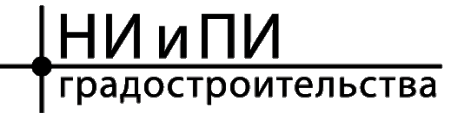 Государственное автономное учреждение Московской области«Научно-исследовательский и проектный институт градостроительства»(ГАУ МО «НИиПИ градостроительства»)143960, Московская область, г. Реутов,  проспект Мира, д. 57,     помещение III, тел: +7 (495) 242 77 07,niipi@mosreg.ruДоговор № 29-2023 от 28.02.2023ВНЕСЕНИЕ ИЗМЕНЕНИЙ В ГЕНЕРАЛЬНЫЙ ПЛАН ОДИНЦОВСКОГО ГОРОДСКОГО ОКРУГА МОСКОВСКОЙ ОБЛАСТИ, ЗА ИСКЛЮЧЕНИЕМ ТЕРРИТОРИИ БЫВШЕГО ГОРОДСКОГО ОКРУГА ЗВЕНИГОРОД МОСКОВСКОЙ ОБЛАСТИ, ПРИМЕНИТЕЛЬНО К НАСЕЛЕННОМУ ПУНКТУ СЕЛО РОМАШКОВОМАТЕРИАЛЫ ПО ОБОСНОВАНИЮ ВНЕСЕНИЯ ИЗМЕНЕНИЙ В ГЕНЕРАЛЬНЫЙ ПЛАНТОМ I.«Планировочная и инженерно-транспортная организация территории.Социально-экономическое обоснование».Книга 12023СОСТАВспециалистов ГАУ МО «НИиПИ градостроительства» – исполнителей документа территориального планированияСостав материаловВнесения изменений в генеральный план Одинцовского городского округа Московской области, за исключением территории бывшего городского округа Звенигород Московской области, применительно к населенному пункту  село РомашковоВВЕДЕНИЕВнесение изменений в генеральный план Одинцовского городского округа Московской области, за исключением территории бывшего городского округа Звенигород Московской области, применительно к населенному пункту село Ромашково (далее - генеральный план) подготовлено Государственным автономным учреждением Московской области «Научно-исследовательский и проектный институт градостроительства» (ГАУ МО«НИиПИ градостроительства») в соответствии с Распоряжением Комитета по архитектуре и градостроительству Московской области № 29РВ-78 от 17.02.2023 на основании  Договора № 29-2023 от 28.02.2023.Изменения в генеральный план вносятся с целью включения в границы населенного пункта с. Ромашково земельного участка с кадастровым номером 50:20:0010215:464 для размещения консультативно-диагностического центра государственного бюджетного учреждения здравоохранения Московской области «Одинцовская областная больница» в рамках реализации государственной программы Московской области «Строительство объектов социальной инфраструктуры» (обращение Министерства строительного комплекса Московской области от 06.02.2023 № 2023ИСХ-786).Состав документов генерального плана определен в соответствии со ст. 23 Градостроительного кодекса Российской Федерации.В соответствии с частью 9 статьи 23 ГрК РФ предусматривает возможность установления законодательством субъектов Российской Федерации особенностей подготовки генерального плана:подготовка генерального плана городского округа может осуществляться применительно к отдельным населенным пунктам, входящим в состав городского округа, территориям городского округа за границами населенных пунктов без последующего внесения в генеральный план изменений, относящихся к другим частям территорий городского округа;генеральный план городского округа может не содержать карту планируемого размещения объектов местного значения городского округа. В этом случае такая карта подлежит утверждению местной администрацией в порядке, установленном нормативным правовым актом органа государственной власти субъекта Российской Федерации;положение о территориальном планировании вместо сведений о видах, назначении и наименованиях планируемых для размещения объектов местного значения городского округа, об их основных характеристиках, местоположении может содержать сведения о потребности в указанных объектах местного значения без указания их основных характеристик и местоположения.Данные особенности установлены в статье 13 Закона Московской области от 07.03.2007 № 36/2007-ОЗ (ред. от 21.02.2023) «О Генеральном плане развития Московской области» (принят постановлением Мособлдумы от 21.02.2007 № 2/210-П).Генеральный план оформлен в соответствии с Приказом Минэкономразвития  России от 09.01.2018 № 10 «Об утверждении Требований к описанию и отображению в документах территориального планирования объектов федерального значения, объектов регионального значения, объектов местного значения и о признании утратившим силу приказа Минэкономразвития России от 7 декабря 2016 г. № 793».В генеральном плане выделяются первая очередь (2028 год) и расчетный срок (2043год) реализации.Генеральный план подготовлен в соответствии со следующими документами и нормативными правовыми актами (в редакциях, актуальных на момент утверждения генерального плана):Градостроительный кодекс Российской Федерации;Водный кодекс Российской Федерации;Воздушный кодекс Российской Федерации;Лесной кодекс Российской Федерации;Земельный кодекс Российской Федерации;Федеральный закон от 08.11.2007 № 257-ФЗ «Об автомобильных дорогах и о дорожной деятельности в Российской Федерации и о внесении изменений в отдельные законодательные акты Российской Федерации»;Федеральный закон от 10.01.2002 № 7-ФЗ «Об охране окружающей среды»;Федеральный закон от 31.03.1999 № 69-ФЗ «О газоснабжении в Российской Федерации»;Федеральный закон от 14.03.1995 № 33-ФЗ «Об особо охраняемых природных территориях»;Федеральный закон от 30.03.1999 № 52-ФЗ «О санитарно-эпидемиологическом благополучии населения»;Федеральный	закон	от	12.01.1996	№	8-ФЗ	«О	погребении и похоронном деле»;Федеральный закон от 25.06.2002 № 73-ФЗ «Об объектах культурного наследия (памятниках истории и культуры) народов Российской Федерации»;Федеральный закон от 26.03.2003 № 35-ФЗ «Об электроэнергетике»;Федеральный закон от 06.10.2003 № 131-ФЗ «Об общих принципах организации местного самоуправления в Российской Федерации»;Федеральный закон от 10.01.1996 № 4-ФЗ «О мелиорации земель»;Федеральный	закон	от	24.07.2002	№	101-ФЗ	«Об	обороте	земель сельскохозяйственного назначения»;Федеральный	закон	от	07.12.2011	№	416-ФЗ	«О	водоснабжении и водоотведении»;Федеральный закон от 27.07.2010 № 190-ФЗ «О теплоснабжении»;Федеральный закон от 29.07.2017 № 280-ФЗ «О внесении изменений в отдельные законодательные акты Российской Федерации в целях устранения противоречий в сведениях государственных реестров и установления принадлежности земельного участка к определенной категории земель»;Федеральный   закон   от   31.12.2017   №   507-ФЗ    «О    внесении   изменений     в Градостроительный кодекс Российской Федерации и отдельные законодательные акты Российской Федерации»;Закон Российской Федерации от 21.02.1992 № 2395-1 «О недрах»;постановление	Правительства	Российской	Федерации	от	11.03.2010№ 138 «Об утверждении Федеральных правил использования воздушного пространства Российской Федерации»;постановление	Правительства	Российской	Федерации	от	09.04.2016№ 291 «Об утверждении Правил установления субъектами Российской Федерации нормативов минимальной обеспеченности населения площадью торговых объектов и методики расчета нормативов минимальной обеспеченности населения площадью торговых объектов, а также о признании утратившим силу постановления Правительства Российской Федерации от 24 сентября 2010 года № 754»;постановление	Правительства	Российской	Федерации	от	08.09.2017№ 1083 «Об утверждении Правил охраны магистральных газопроводов и о внесении изменений в Положение о представлении в федеральный орган исполнительной власти (его территориальные органы), уполномоченный Правительством Российской Федерации на осуществление государственного кадастрового учета, государственной регистрации прав, ведение Единого государственного реестра недвижимости и предоставление сведений,     содержащихся     в     Едином     государственном     реестре      недвижимости,федеральными органами исполнительной власти, органами государственной власти субъектов Российской Федерации и органами местного самоуправления дополнительных сведений, воспроизводимых на публичных кадастровых картах»;постановление	Правительства	Российской	Федерации	от	03.03.2018№ 222 «Об утверждении Правил установления санитарно-защитных зон и использования участков, расположенных в границах санитарно-защитных зон»;постановление	Правительства	Российской	Федерации	от	20.11.2000№ 878 «Об утверждении Правил охраны газораспределительных сетей»;постановление Правительства Российской Федерации от 18.11.2013 № 1033 «О порядке установления охранных зон объектов по производству электрической энергии и особых условий использования земельных участков, расположенных в границах таких зон»;постановление	Правительства	Российской	Федерации	от	24.02.2009№ 160 «О порядке установления охранных зон объектов электросетевого хозяйства и особых условий использования земельных участков, расположенных в границах таких зон»;постановление	Правительства	Российской	Федерации	от	26.08.2013№ 736 «О некоторых вопросах установления охранных зон объектов электросетевого хозяйства»;распоряжение	Правительства	Российской	Федерации	от	19.03.2013№ 384-р «Об утверждении схемы территориального планирования Российской Федерации в области федерального транспорта (железнодорожного, воздушного, морского, внутреннего водного транспорта) и автомобильных дорог федерального значения»;Схема территориального планирования Российской Федерации в области энергетики, утвержденная распоряжением Правительства РФ от 01.08.2016 № 1634-р (в редакции распоряжений Правительства РФ от 01.11.2016 № 2325-р, от 27.07.2017 № 1601- р, от 15.11.2017 № 2525-р, от 10.11.2018 № 2447-р, от 25.07.2019 № 1651-р, от 11.06.2020№ 1542-р, от 08.10.2020 № 2591-р, от 28.12.2020 № 3616-р, от 27.09.2021 № 2707- р, от 09.03.2022 № 463-р, от 26.08.2022 № 2441-р);распоряжение	Правительства	Российской	Федерации	от	09.02.2012№ 162-р «Об утверждении перечней видов объектов федерального значения, подлежащих отображению на схемах территориального планирования Российской Федерации»;распоряжение	Правительства	Российской	федерации	от	06.05.2015№ 816-р «Об утверждении схемы территориального планирования Российской Федерации в области федерального транспорта (в части трубопроводного транспорта)», с изменениями утвержденными постановлением Правительства Российской Федерации от 31.01.2017 № 166-р, от 28.12.2017 № 2973-р, от 23.05.2018 № 957-р, от 22.12.2018 №2915- р, от 18.09.2019 № 2104-р, от 10.02.2020 № 248-р, от 19.03.2020 № 668-р, от 19.09.2020№ 2402-р, от 21.12.2020 № 3466-р, от 09.04.2021 № 923-р, от 24.07.2021 № 2068-р, от 25.11.2021 № 3326-р, от 10.02.2022 № 220-р, от 24.07.2022 № 2418-р);приказ Минэкономразвития России от 09.01.2018 № 10 «Об утверждении Требований к описанию и отображению в документах территориального планирования объектов федерального значения, объектов регионального значения, объектов местного значения и о признании утратившим силу приказа Минэкономразвития России от 7 декабря 2016 г. № 793»;Схема и программа перспективного развития Единой Энергетической системы России на 2021-2027 годы, утвержденная приказом Минэнерго России № 88 от 26.02.2021;приказ Росреестра № П/369 от 01.08.2014 «О реализации информационного взаимодействия при ведении государственного кадастра недвижимости в электронном виде»;приказ Министерства регионального развития Российской Федерации от 26.05.2011 № 244 «Об утверждении Методических рекомендаций по разработке проектов генеральных планов поселений и городских округов»;приказ Госгортехнадзора России от 15.12.2000 № 124 «О Правилах охраны газораспределительных сетей»;приказ Росавиации от 17.04.2020 № 395-П «Об установлении приаэродромной территории аэродрома Москва (Шереметьево)»;приказ Росавиации от 17.04.2020 № 394-П «Об установлении приаэродромной территории аэродрома Москва (Внуково)»;постановление Главного государственного санитарного врача Российской Федерации от 14.03.2002 № 10 «О введении в действие санитарных правил и норм «Зоны санитарной охраны источников водоснабжения и водопроводов питьевого назначения. СанПиН 2.1.4.1110-02»;постановление Главного государственного санитарного врача Российской Федерации от 25.09.2007 № 74 «О введении в действие новой редакции санитарно- эпидемиологических правил и нормативов СанПин 2.2.1/2.1.1.1200-03 «Санитарно- защитные зоны и санитарная классификация предприятий, сооружений и иных объектов»;постановление Главного государственного санитарного врача Российской Федерации от 28.01.2021 № 3 (ред. от 14.02.2022) «Об утверждении санитарных правил и норм СанПиН 2.1.3684-21 «Санитарно-эпидемиологические требования к содержанию территорий городских и сельских поселений, к водным объектам, питьевой воде и питьевому водоснабжению, атмосферному воздуху, почвам, жилым помещениям, эксплуатации производственных, общественных помещений, организации и проведению санитарно-противоэпидемических (профилактических) мероприятий»;постановление Главного государственного санитарного врача Российской Федерации от 30.04.2010 № 45 «Об утверждении СП 2.1.4.2625-10 «Зоны санитарной охраны источников питьевого водоснабжения г. Москвы»;правила охраны магистральных трубопроводов (утверждены постановлением Госгортехнадзора Российской Федерации от 22.04.1992 № 9, заместителем Министра топлива и энергетики России 29.04.1992);СП 42.13330.2016. Свод правил. Градостроительство. Планировка и застройка городских и сельских поселений. Актуализированная редакция СНиП 2.07.01-89* (утв. Приказом Минстроя России от 30.12.2016 № 1034/пр) (ред. от 31.05.2022);СП 36.13330.2012 Магистральные трубопроводы. Актуализированная редакция СНиП 2.05.06-85* (утвержден приказом Госстроя от 25.12.2012 № 108/ГС); Закон Московской области от 24.07.2014 № 106/2014-ОЗ (ред. от 27.12.2021) «О перераспределении полномочий между органами местного самоуправления муниципальных образований Московской области и органами государственной власти Московской области»;Закон Московской области 08.02.2018 № 11/2018-ОЗ «Об объектах культурного наследия (памятниках истории и культуры) в Московской области»;Закон Московской области от 07.03.2007 № 36/2007-ОЗ «О Генеральном плане развития Московской области»;Закон Московской области от 17.07.2007 № 115/2007-ОЗ «О погребении и похоронном деле в Московской области»;Закон Московской области от 12.06.2004 № 75/2004-ОЗ «Об обороте земель сельскохозяйственного назначения на территории Московской области»;Закон Московской области от 05.12.2014 № 164/2014-ОЗ «О видах объектов областного значения, подлежащих отображению на схемах территориального планирования Московской  области, видах  объектов  местного  значения муниципальногорайона, поселения, городского округа, подлежащих отображению на схеме территориального планирования муниципального района, генеральном плане поселения, генеральном плане городского округа Московской области»;постановление	Губернатора	Московской	области	от	30.04.2020№ 217-ПГ «Об утверждении схемы и программы перспективного развития электроэнергетики Московской области на период 2021 – 2025 годов»;постановление Правительства Московской области от 20.12.2004 № 778/50 «Об утверждении Программы Правительства Московской области «Развитие газификации в Московской области до 2030 года»;постановление	Правительства	Московской	области	от	11.07.2007№ 517/23 «Об утверждении Схемы территориального планирования Московской   областиосновных положений градостроительного развития»;постановление	Правительства	Московской	области	от	25.03.2016№ 230/8 «Об утверждении Схемы территориального планирования транспортного обслуживания Московской области»;постановление	Правительства	Московской	области	от	20.03.2014№ 168/9 «О развитии транспортно-пересадочных узлов на территории Московской области»;постановление	Правительства	Московской	области	от	17.08.2015№ 713/30 «Об утверждении нормативов градостроительного проектирования Московской области»;постановление	Правительства	Московской	области	от	30.12.2014№ 1169/51 «Об утверждении положения о подготовке проектов документов территориального планирования муниципальных образований Московской области и направления их на утверждение в представительные органы местного самоуправления муниципального района, городского округа»;постановление	Правительства	Московской	области	от	15.03.2002№ 84/9 «Об утверждении списка памятников истории и культуры»;постановление	Правительства	Московской	области	от	28.03.2017№ 221/10 «О нормативах минимальной обеспеченности населения Московской области площадью торговых объектов»;постановление	Правительства	Московской	области	от	28.12.2018№ 1023/45 «О Стратегии социально-экономического развития Московской области на период до 2030 года»;Постановление Правительства Московской области от 09.10.2018 № 715/36 (ред. от 05.07.2022) «О досрочном прекращении реализации государственной программы Московской области «Здравоохранение Подмосковья» на 2014-2020 годы и утверждении государственной программы Московской области «Здравоохранение Подмосковья» на 2019-2024 годы» (вместе с «Перечнем постановлений Правительства Московской области в сфере здравоохранения, признанных утратившими силу»);постановление Правительства Московской области от 04.10.2022 № 1067/35 «О досрочном  прекращении  реализации  государственной  программы  Московской  области«Культура Подмосковья» и утверждении государственной программы Московской области «Культура Подмосковья» на 2023-2027 годы»;распоряжение	Министерства   культуры	Московской	области	от	20.03.2020№ 17РВ-37 «Об утверждении методических рекомендаций о применении нормативов и норм ресурсной обеспеченности населения в сфере культуры на территории Московской области»;постановление	Правительства	Московской	области	от	15.10.2019№    734/36    «Об    утверждении    государственной    программы    Московской     области«Образование Подмосковья» на 2020–2025 годы и признании утратившим силу постановления Правительства Московской области от 25.10.2016 № 784/39 «Об утверждении государственной программы Московской области «Образование Подмосковья» на 2017–2025 годы»;постановление	Правительства	Московской	области	от	25.10.2016№    783/39    «Об    утверждении    государственной    программы    Московской     области«Социальная защита населения Московской области» на 2017–2024 годы»;постановление	Правительства	Московской	области	от	17.10.2017№ 851/38 «О прогнозе социально-экономического развития Московской области на среднесрочный период 2018–2020 годов»;постановление	Правительства	Московской	области	от	26.03.2019№ 172/10 «О внесении изменений в постановление Правительства Московской области от 09.10.2018 № 727/36 «О досрочном прекращении реализации государственной программы Московской области «Сельское хозяйство Подмосковья» и утверждении государственной программы Московской области «Сельское хозяйство Подмосковья»;постановление Правительства Московской области от 25.10.2016 № 788/39 «Об утверждении государственной программы Московской области «Предпринимательство Подмосковья» на 2017–2024 годы»;постановление Правительства Московской области от 25.10.2016 № 795/39 «Об утверждении государственной программы Московской области «Экология и окружающая среда Подмосковья» на 2017–2026 годы»;постановление Правительства Московской области от 25.10.2016 № 790/39 «Об утверждении государственной программы Московской области «Жилище» на 2017–2027 годы»;постановление Правительства Московской области от 26.09.2019 № 656/32 «О внесении изменений в некоторые постановления Правительства Московской области по вопросам формирования Перечня особо ценных продуктивных сельскохозяйственных угодий, расположенных на территории Московской области, использование которых для других целей не допускается»;решение Исполкома Моссовета и Мособлисполкома от 17.04.1980 № 500-1143«Об утверждении проекта установления красных линий границ зон санитарной охраны источников водоснабжения г. Москвы в границах ЛПЗП»;постановление Правительства Москвы и Правительства Московской области от 17.12.2019 № 1705-ПП/970/44 «О зонах санитарной охраны источников питьевого и хозяйственно-бытового водоснабжения на территории города Москвы и Московской области»;распоряжение Министерства сельского хозяйства и продовольствия Московской области от 10.10.2019 № 20РВ-349 «Об утверждении Перечня особо ценных  продуктивных сельскохозяйственных угодий, расположенных на территории Московской области, использование которых для других целей не допускается»;генеральная схема газоснабжения Московской области до 2030 года, разработанная ОАО «Газпром промгаз» при участии АО «Мособлгаз», одобренная утвержденным решением Межведомственной комиссии по вопросам энергообеспечения Московской области от 14.11.2013 № 11;приказ министра энергетики Московской области от 16.12.2021 № 48 «Об утверждении изменений, вносимых в инвестиционную программу акционерного общества«Московская областная энергосетевая компания», утвержденную приказом министра энергетики Московской области от 18.12.2019 № 105, с изменениями, внесенными приказом министра энергетики Московской области от 30.10.2020 № 66 (Инвестиционная программа АО Мособлэнерго на 2021-2025 годы);совместная инвестиционная программа ПАО «Газпром» и Правительства Московской области: «Программа развития газоснабжения и газификации Московской области на период 2021-2025 годы, подписанной 18.11.2020 г. Губернатором Московской области Воробьевым А.Ю. и Председателем Правления ПАО «Газпром» Миллером А.Б.;постановление Губернатора Московской области от 30.04.2021 № 115-ПГ «Об утверждении схемы и программы перспективного развития электроэнергетики Московской области на период 2022-2026 годов»;схема и программа перспективного развития электроэнергетики Московской области на период 2022-2026 годов;постановление Правительства Московской области от 30.12.2020 № 1069/43 «Об утверждении Региональной программы газификации жилищно-коммунального хозяйства, промышленных и иных организаций Московской области на период 2020-2024 годов»;приказ Министерства энергетики России от 28.02.2022 № 146 «Об утверждении схемы и программы развития Единой энергетической системы России на 2022 - 2028 годы»;приказ Минэнерго России от 28.12.2021 № 35@ «Об утверждении изменений, вносимых в инвестиционную программу ПАО «ФСК ЕЭС» на 2020 - 2024 годы, утвержденную приказом Минэнерго России от 27.12.2019 № 36@, с изменениями, внесенными приказом Минэнерго России от 30.12.2020 № 34@»;приказ Минэнерго России от 28.12.2021 № 36@ «Об утверждении изменений, вносимых в инвестиционную программу ПАО «Россети Московский регион» на 2015 - 2025 годы, утвержденную приказом Минэнерго России от 16.10.2014 № 735, с изменениями, внесенными приказом Минэнерго России от 26.12.2019 № 33@» (Инвестиционная программа ПАО «Россети Московский регион»);постановление Правительства Московской области от 19.04.2022 № 393/15 «О внесении изменений в Программу Правительства Московской области «Развитие газификации в Московской области до 2030 года»;Приказ Министерства спорта Российской Федерации от 19.08.2021 № 649 «О рекомендованных нормативах и нормах обеспеченности населения объектами спортивной инфраструктуры»;Приказ Министерства спорта Российской Федерации от 18.03.2018 № 244 «Об утверждении методических рекомендаций о применении нормативов и норм при определении потребности субъектов Российской Федерации в объектах физической культуры и спорта»;Закон Московской области от 23.07.2003 № 96/2003-ОЗ «Об особо охраняемых природных территориях»;Постановление Правительства Московской области от 11.02.2009 № 106/5 (ред. от 16.08.2021) «Об утверждении Схемы развития и размещения особо охраняемых  природных территорий в Московской области»;постановление   Правительства   Российской   Федерации   от   19.02.2015   №  138«Об утверждении Правил создания охранных зон отдельных категорий  особо  охраняемых природных территорий, установления их границ, определения  режима охраны и использования земельных участков и  водных  объектов  в  границах  таких  зон»;приказ Росреестра от 26.07.2022 № П/0292 «Об установлении формы графического описания местоположения границ населенных пунктов, территориальных зон, особо охраняемых природных территорий, зон с особыми условиями использования территории, формы текстового описания местоположения границ населенных пунктов, территориальных зон, требований к точности определения координат характерных точек границ   населенных   пунктов,   территориальных    зон,   особо   охраняемых    природныхтерриторий, зон с особыми условиями использования территории, формату электронного документа, содержащего сведения о границах населенных пунктов, территориальных зон, особо охраняемых природных территорий, зон с особыми условиями использования территории» (Зарегистрировано в Минюсте России 26.09.2022 № 70233);постановление Правительства Московской области от 04.10.2022 № 1071/35«О досрочном  прекращении  реализации  государственной  программы  Московской  области«Строительство объектов социальной инфраструктуры» и утверждении государственной программы Московской области «Строительство объектов социальной инфраструктуры» на 2023-2027 годы»;Постановление Правительства Московской области от 04.10.2022 № 1066/35 «О досрочном  прекращении  реализации  государственной  программы  Московской  области«Спорт Подмосковья» и утверждении государственной программы     Московской области«Спорт Подмосковья» на 2023-2027 годы»;постановление Правительства Московской области от 04.10.2022 № 1061/35 «О досрочном прекращении реализации государственной программы Московской области«Развитие инженерной инфраструктуры и энергоэффективности на 2018 - 2026 годы» и утверждении государственной программы Московской области «Развитие инженерной инфраструктуры, энергоэффективности и отрасли обращения с отходами на 2023 - 2028 годы»»;постановление Правительства Московской области от 30.12.2022 № 1522/48 «О внесении изменений в Программу Правительства Московской области «Развитие газификации в Московской области до 2030 года»».При подготовке генерального плана учтены сведения государственного кадастра недвижимости, генеральный план Одинцовского городского округа Московской области,  за исключением территории бывшего городского округа Звенигород Московской области, утвержденный Решением Совета депутатов Одинцовского городского округа Московской области от 15.12.2021 № 12/31.Общие сведенияСело Ромашково расположено в центральной части Московской области к западу  от Москвы в границах Одинцовского городского округа Московской области.Численность постоянного населения села Ромашково составляет 2,99 тыс. человек. Площадь села Ромашково в рассматриваемых границах составляет 333,01 га.Сведения о планах и программах комплексного социально-экономического развитияПрограммы Московской областиГосударственная программа Московской области «Архитектура и градостроительство Подмосковья».Государственная программа Московской области «Здравоохранение Подмосковья». Государственная программа Московской области «Культура Подмосковья».Государственная программа Московской области «Образование Подмосковья». Государственная  программа  Московской  области  «Социальная  защита  населенияМосковской области».Государственная программа Московской области «Спорт Подмосковья». Государственная	программа	Московской	области	«Сельское	хозяйствоПодмосковья».Государственная программа Московской области «Экология и окружающая среда Подмосковья».Государственная программа Московской области «Безопасность Подмосковья». Государственная программа Московской области «Жилище».Государственная программы Московской области «Развитие инженерной инфраструктуры и энергоэффективности».Государственная программы Московской области «Предпринимательство Подмосковья».Государственная программы Московской области «Управление имуществом и финансами Московской области».Государственная программы Московской области «Развитие институтов гражданского общества, повышение эффективности местного самоуправления и реализации молодежной политики в Московской области».Государственная программа Московской области «Развитие и функционирование дорожно-транспортного комплекса».Государственная программа Московской области «Цифровое Подмосковье».Государственная программа Московской области «Формирование современной комфортной городской среды».Государственная программа Московской области «Строительство объектов социальной инфраструктуры».Государственная программа Московской области «Переселение граждан из аварийного жилищного фонда в Московской области».Региональная программа газификации жилищно-коммунального хозяйства, промышленных и иных организаций Московской области на период 2020–2024 годов.Программа перспективного развития электроэнергетики Московской области на период 2022–2026 годов.Инвестиционные программы энергоснабжающих организаций (ПАО «ФСК ЕЭС», ПАО «Россети Московский регион», ОАО «РЖД», ФГБУ «КиМ»; АО «Мособлэнерго» и др.).Программы городского округаОбоснование выбранного варианта размещения объектов местного значения городского округа на основе анализа использования территорийТерритория села Ромашково в системе расселения Московской областиВ соответствии со Схемой территориального планирования Московской области – основными положениями градостроительного развития (далее – СТП МО), утвержденной постановлением Правительства Московской области от 11.07.2007 № 517/23 (ред. 11.10.2021), село Ромашково входит в состав Истринско-Звенигородско-Одинцовской устойчивой системы расселения, которая по доминирующим признакам функционального освоения и пространственной организации является рекреационно-городской. Согласно СТП МО для села Ромашково определена урбанизированная модель пространственной организации территорий. Для урбанизированной модели развития территории характерны высокая плотность застройки, плотность населения, высокие темпы строительства и динамика роста населения, тесная связь с Москвой.Внешние связи села Ромашково с субъектами Российской Федерации и муниципальными образованиями Московской области осуществляются по автомобильной дороге федерального значения Новой выход на Московскую кольцевую автомобильную дорогу с федеральной автомобильной дороги М-1 «Беларусь», «Северный обход г. Одинцово»,   автомобильным   дорогам   регионального   значения   Рублевский   проезд  –«Новый выход на МКАД с федеральной автомобильной дороги М-1 «Беларусь», Рублевский проезд и Смоленскому (Белорусскому) направлению Московской железной дороги.Структура землепользованияПо данным государственного кадастра недвижимости площадь земельных участков на рассматриваемой территории села Ромашково, внесенных в публичную кадастровую карту государственного кадастра недвижимости, составляет 291,42 га. Участки на остальной территории площадью 41,59 га в публичной кадастровой карте не зарегистрированы.Категории земель земельных участков, внесенных в публичную кадастровую карту государственного кадастра недвижимости (ГКН), представлены ниже (Таблица 3.2.1).Каждой из категорий земель, приведенных в таблице, соответствует один или несколько зарегистрированных в ГКН земельных участков. Распределение площадей зарегистрированных земельных участков между землями различных категорий позволяет оценить структуру земель, поставленных на кадастровый учет.Структура земель, состоящих из земельных участков, поставленных на кадастровый учетТаблица 3.2.1Планируемое функциональное зонирование территорииПараметры функциональных зон и режимы их использования  применяются с учетом:Решения Исполкома Московского городского и областного Советов народных депутатов от 17.04.1980 № 500-1143 «Об утверждении проекта установления красных линий границ зон санитарной охраны источников водоснабжения г. Москвы в границах ЛПЗП» и иных нормативных правовых актов в области санитарной охраны источников водоснабжения, в том числе об установлении зон санитарной охраны источников водоснабжения на территории Московской области. Границы зон санитарной охраны источников питьевого водоснабжения отображены в материалах по обоснованию генерального плана на карте границ зон санитарной охраны источников водоснабжения города Москвы в соответствии с Решением Исполнительных Комитетов Московского городского и областного Cоветов народных депутатов от 17 апреля 1980 г. № 500-1143 применительно к населенному пункту с. Ромашково (ограниченного доступа) в информационных целях и не являются предметом утверждения генерального плана. В целях предостережения заинтересованных лиц о возможном расположении объектов недвижимости в границах зон санитарной охраны источников питьевого водоснабжения г. Москвы на Карте функциональных зон муниципального образования применительно к населенному пункту с. Ромашково (общедоступный материал) указаны функциональные зоны, границы которых пересекают границы I,II поясов зон санитарной охраны источников питьевого водоснабжения.Режимов использования территорий объектов культурного наследия и их зон охраны, установленных утвержденными нормативно-правовыми актами в области охраны объектов культурного наследия. Границы территорий объектов культурного наследия и утвержденных зон охраны объектов культурного наследия отображены в материалах по обоснованию генерального плана на Карте границ территорий, зон охраны и защитных  зон объектов культурного наследия применительно к населенному пункту с. Ромашково в составе Тома III. «Объекты культурного наследия».Режимов использования особо охраняемых природных территорий и их охранных зон (при наличии), установленных утвержденными нормативно-правовыми актами. Границы ООПТ и их охранных зон (при наличии) отображены в материалах по обоснованию генерального плана на Карте существующих и планируемых зон с особыми условиями использования территории с отображением особо охраняемых природных территорий, зон санитарной охраны подземных источников питьевого водоснабжения, водоохранных зон, прибрежных защитных полос, береговых полос водных объектов. Зон затопления и подтопления применительно к населенному пункту с. Ромашково и др.Иных ограничений в зонах с особыми условиями использования территории, установленных в соответствии с действующим законодательством. Зоны с особыми условиями использования территорий отображены в материалах по обоснованию генерального плана на Карте зон с особыми условиями использования территории в границах муниципального образования применительно к населенному пункту с. Ромашково.Границы функциональных зон определены с учетом границ городского округа, границ населенных пунктов, естественных границ природных, линейных объектов, границ земельных участков. Функциональные зоны преимущественно объединены в  значительные по площади территории, имеющие общую функционально-планировочную структуру и отделенные от других территорий ясно определяемыми границами (естественными границами природных объектов, искусственными границами (железные и автомобильные дороги, каналы, урбанизированные/освоенные территории, красные  линии, границы земельных участков) и т.п.).Зоны различного функционального назначения могут включать в себя:территории общего пользования, занятые площадями, улицами, проездами, дорогами, набережными, скверами, бульварами, водоемами и другими объектами;территории, занятые участками коммунальных и инженерных объектов, участками объектов социально-бытового обслуживания;территории, занятые участками, имеющими виды функционального назначения, отличные от вида (видов) функционального назначения функциональной зоны, и занимающими менее 25% территории функциональной зоны. Иное может быть уточнено в рамках разработки проекта планировки территории.В целях наиболее эффективного использования территорий, допускается в составе функциональных зон, не предусматривающих жилищного строительства, расположенных в границах населенных пунктов, размещение любых нежилых объектов при условии соблюдения нормативов градостроительного проектирования, требований технических регламентов, санитарных правил и норм, иных обязательных требований, предусмотренным действующим законодательством, без внесения изменений в генеральный план. Перечень видов объектов капитального строительства, допустимых к размещению в составе функциональных зон, не предусматривающих жилищного строительства, расположенных в границах населенных пунктов, определяется с учетом градостроительных    регламентов,    установленных    в    правилах    землепользования   изастройки. *В границах села Ромашково устанавливаются следующие функциональные зоны:Жилые зоныВ состав жилых зон включены:зона застройки многоквартирными жилыми домами Ж1зона застройки индивидуальными и блокированными жилыми домами Ж2Жилые зоны необходимо предусматривать в целях создания для населения удобной, здоровой и безопасной среды проживания.В жилых зонах размещаются жилые дома разных типов (многоквартирные: многоэтажные, средней и малой этажности; блокированные; усадебные с приквартирными и приусадебными участками). В жилых зонах допускается размещение отдельно стоящих, встроенных или пристроенных объектов социального и коммунально-бытового назначения, объектов здравоохранения, объектов дошкольного, начального общего и среднего общего образования, культовых зданий, стоянок автомобильного транспорта, гаражей, объектов, связанных с проживанием граждан и не оказывающих негативного воздействия на окружающую среду. В состав жилых зон могут включаться также территории, предназначенные для ведения садоводства.Размещение	социальных,	рекреационных,	общественно-деловых	объектов допускается во всех жилых функциональных зонах.Общественные зонымногофункциональная общественно-деловая зона О1зона специализированной общественной застройки О2Общественные зоны формируются как центры деловой, финансовой и общественной активности в населенных пунктах.Общественные зоны предназначены для размещения объектов здравоохранения, культуры,	торговли,	общественного	питания,	социального,	коммунально-бытового,применяется к территории городского округаспортивного назначения, предпринимательской деятельности, объектов среднего профессионального и высшего образования, административных, научно- исследовательских учреждений, культовых зданий, стоянок автомобильного транспорта, объектов делового, финансового назначения, иных объектов, связанных с обеспечением жизнедеятельности граждан.Многофункциональные общественно-деловые зоны О1 сформированы главным образом объектами торговли, предпринимательской деятельности, делового и финансового назначения, а также коммунально-бытового, спортивного назначения, зоны специализированной общественной застройки О2 сформированы главным образом объектами социальной инфраструктуры, в том числе объектами здравоохранения, образования, спортивными, культовыми объектами. Возможные виды объектов капитального строительства с учетом особенностей территории уточняются на стадии градостроительного зонирования.При развитии указанных зон следует учитывать особенности их функционирования, потребность в территории, необходимость устройства автостоянок большой вместимости, создание развитой транспортной и инженерной инфраструктур в соответствии с нормативами градостроительного проектирования.Общественные зоны предполагается развивать с учетом нормативных радиусов обслуживания и необходимой расчетной мощности объектов в соответствии с нормативами градостроительного проектирования.Коммунально-складские зоны, зоны транспортной инфраструктурыкоммунально-складская зона Кзона транспортной инфраструктуры ТЗоны коммунально-складской и транспортной инфраструктуры следует предусматривать для размещения складских объектов, объектов и коммуникаций автомобильного транспорта, связи, инженерного оборудования с учетом их перспективного развития и потребностей в инженерном благоустройстве.Развитие данных зон планируется в контексте поддержания в необходимом техническом состоянии объектов инженерного обеспечения и транспортной инфраструктуры с учетом технических регламентов и нормативных требований относительно объектов расположенных в данных зонах.Зоны рекреационного назначениязона озелененных территорий (лесопарки, парки, сады, скверы, бульвары, городские леса и другие) Р1зона объектов физической культуры и массового спорта Р4зона осуществления историко-культурной деятельности Р9В состав зон рекреационного назначения могут включаться территории, занятые лесами, открытыми озелененными и ландшафтными пространствами, скверами, парками, благоустроенными садами, прудами, озерами, пляжами, в том числе могут включаться объекты, используемые и предназначенные для массового долговременного и кратковременного отдыха населения, всех видов туризма, занятий физической культурой  и спортом.Развитие зон рекреационного назначения предусматривается для создания комфортной и эстетически привлекательной среды для отдыха и времяпрепровождения населения, организации благоустроенных прогулочных пространств, благоустроенных пляжей  и  набережных,  вместе  с  сопутствующими  объектами  туризма,  сохранения    иразвития существующих и перспективных домов и баз отдыха, содержания в надлежащем состоянии скверов в населенных пунктах, лесных массивов.Зона озелененных территорий Р1 установлена для обеспечения условий сохранения и использования земельных участков озеленения в целях проведения досуга, а также для создания экологически чистой окружающей среды в интересах здоровья населения, сохранения и воспроизводства зеленых насаждений, обеспечения их рационального использования.Зона Р1 включает в себя территории, занятые лесопарками, парками, садами, скверами, бульварами, городскими лесами, водными объектами, объектами, связанными с обслуживанием данной зоны, объектами отдыха, досуга и развлечений граждан, а также иные озелененные территории.В границах зоны Р1 допускается размещение объектов коммунального и бытового обслуживания, а также территорий рекреационного назначения и благоустройства при объектах социально-культурного обслуживания населения и при объектах жилой застройки.Озелененная территория береговых полос водных объектов вправе использоваться (без использования механических транспортных средств) для передвижения и пребывания около них, в том числе для осуществления любительского рыболовства и причаливания плавучих средств.Зона объектов физической культуры и массового спорта Р4 установлена для обеспечения условий размещения объектов физической культуры и спорта, специально предназначенных для проведения физкультурных мероприятий и (или) спортивных мероприятий, в том числе спортивные сооружения.К зоне осуществления историко-культурной деятельности Р9 относятся территории объектов культурного наследия, их охранных зон, зон охраняемого природного ландшафта.Многофункциональные зоныВ состав многофункциональных зон включены:многофункциональная зона М2многофункциональная зона М4общественно-производственная зона ОПобщественно-рекреационная зона О4Многофункциональные зоны устанавливаются в случае необходимости совмещения нескольких видов функционального назначения территории.Многофункциональная зона М2 предполагает как сохранение существующего функционального назначения территории, так и возможность комплексной реорганизации и развития.Многофункциональная зона М4 установлена для размещения объектов социальной, транспортной, коммунальной, инженерной инфраструктуры, в том числе консультативно- диагностического центра государственного бюджетного учреждения здравоохранения Московской области «Одинцовская областная больница» в рамках реализации государственной программы Московской области «Строительство объектов социальной инфраструктуры», реконструкции подъезда к парку Малевича в рамках реализации государственной программы Московской области «Развитие и функционирование дорожно-транспортного комплекса».Общественно-производственная зона ОП предназначена для размещения объектов общественно-делового и производственного назначения.Общественно-рекреационная зона О4 предназначена для размещения объектов общественно-делового и рекреационного назначения.РНГП – региональные нормативы градостроительного проектирования Московской области; ППТ – проект планировки территории; ГК – градостроительная концепция, одобренная решением Градостроительного совета Московской области. Параметры планируемого развития функциональных зон устанавливаются в соответствии с РНГП в зависимости от типа устойчивой системы расселения, типа населенных пунктов, численности населения и других показателей, могут быть уточнены на стадии ГК и ППТ.** Объекты федерального и регионального значения приводятся в информационно-справочных целях и не являются предметом утверждения  генерального плана. Количество и местоположение планируемых объектов могут уточняться в соответствии с проектами планировки территории и градостроительными концепциями, одобренными решениями Градостроительного совета Московской области.Социально-экономическое развитиеНаселение. Трудовые ресурсыЧисленность постоянного населения с. Ромашково составляет 2,99 тыс. человек.Прогноз перспективной численности постоянного населения с. Ромашково выполнен на основе анализа существующей демографической ситуации с учетом планируемых объемов жилищного строительства и планируемых территориальных преобразований.Численность населения на первую очередь составит 14,77 тыс. человек, на расчетный срок - 15,60 тыс. человек.Прогноз баланса трудовых ресурсовАдминистрация Одинцовского городского округаРазвитие жилых территорийЖилищный фонд с. Ромашково составляет 119,4 тыс. кв. м.Многоквартирный жилищный фонд в с. Ромашково – 92,8 тыс. кв. м, индивидуальные жилые дома – 26,6 тыс. кв. м.На территории с. Ромашково предусмотрено размещение новой многоквартирной и индивидуальной жилой застройки. Общая площадь территорий, планируемых под размещение объектов жилого назначения, составляет 77,46 га. Размещение нового жилищного строительства приведено в таблице 3.4.2.1.Территории планируемого размещения жилой застройки в с. РомашковоТаблица 3.4.2.1Объем нового жилищного строительства составит:на первую очередь – 330,0 тыс. кв. м;на расчетный срок – 361,5 тыс. кв. м.В соответствии с предложениями по развитию жилищного комплекса на первую очередь общая площадь жилищного фонда составит 449,4 тыс. кв. м, средняя жилищная обеспеченность - 30,4 кв. м, на расчетный срок общая площадь жилищного фонда  составит 480,9 тыс. кв. м, средняя жилищная обеспеченность - 30,8 кв. м.Параметры развития территорий нового жилищного строительства могут уточняться в соответствии с проектами планировки территории и градостроительными концепциями, одобренными решениями Градостроительного совета Московской области.Динамика жилищного фонда с. Ромашково приведена в таблице 3.4.2.2.Динамика жилищного фонда и населения с. РомашковоТаблица 3.4.2.230Сезонное население и развитие территорий, предназначенных для ведения садоводства и огородничестваГенеральным планом не предусматривается развитие территорий для ведения садоводства и огородничества.Планируемое размещение объектов социально-культурного и коммунально- бытового обслуживанияОбъекты социально-культурного и коммунально-бытового обслуживания регионального значенияОбъекты регионального значения приводятся для информативной целостности документа и не являются предметом утверждения генерального плана. Количество, местоположение и емкость (мощность) объектов приводится ориентировочно и будет определяться (уточняться) на стадии разработки проекта планировки территории в соответствии с нормативами градостроительного проектирования, а также согласно Программам комплексного развития муниципального образования и Адресным инвестиционным программам Московской области.Расчет потребности в учреждениях социально-культурного и коммунально- бытового обслуживания регионального значения приведен в таблице 3.4.4.1.1.31Расчет потребности в учреждениях социально-культурного и коммунально-бытового обслуживания населения регионального значенияТаблица 3.4.4.1.132Учреждения здравоохраненияВ соответствии НГП МО нормативный показатель обеспеченности населения амбулаторно-поликлиническими учреждениями составляет 17,75 пос./смену на 1 тыс. чел., обеспеченности населения в больничных койках – 8,1 коек на 1 тыс. чел., обеспеченности населения в станциях скорой помощи – 0,1 автомобиль на 1 тыс. чел.Нормативная потребность существующего населения в больничных стационарах (коек) – 24,  планируемого населения – 126.Нормативная	потребность	существующего	населения	в	амбулаторно- поликлинических учреждениях (посещений в смену) – 53, планируемого  населения– 277;Нормативная потребность существующего населения в станциях скорой помощи (автомобилей) – 0,  планируемого населения – 2.На территории с. Ромашково предусматривается размещение учреждений здравоохранения (таблица 3.4.4.1.2).Планируемые учреждения здравоохраененияТаблица 3.4.4.1.2Объекты социального обслуживанияПо данным Министерства социального развития Московской области на  территории Одинцовского городского округа расположены следующие учреждения социального обслуживания населения (таблица 3.4.4.1.3):Таблица 3.4.4.1.3Нормативная потребность существующего населения в универсальных  комплексных центрах социального обслуживания населения (объектов) – 0, планируемого населения – 0.На территории с. Ромашково не предусматривается строительство универсального комплексного центра социального обслуживания населения.Объекты обеспечения пожарной безопасностиТаблица 3.4.4.1.4Объекты обеспечения пожарной безопасности не являются предметом утверждения генерального плана. Вместе с тем, размещение объектов должно осуществляться в соответствии с требованиями Федерального закона от 22.07.2008 № 123-ФЗ «Технический регламент о требованиях пожарной безопасности», согласно которому время прибытия первого подразделения к месту вызова (объектам, расположенным на территории городского округа) не должно превышать 10 минут, и с учетом планируемых мероприятий МЧС России.Потребность в объектах социально-культурного и коммунально-бытового обслуживания меcтного значенияНормативные потребности в объектах местного значения определяются в соответствии с региональными нормативами градостроительного проектирования. Количество, емкость и местоположение объектов местного значения не устанавливаются в Генеральном плане и являются предметом утверждения Карты планируемого размещения объектов местного значения. Мероприятия по планируемым объектам местного значения  в составе Карты планируемых объектов местного значения определяются на основании установленных в Генеральном плане потребностей с учетом особенностей территории и возможности размещения планируемых объектов местного значения на смежных территориях.Расчет потребности в учреждениях социально-культурного и коммунально- бытового обслуживания местного значения на существующее и планируемое население приведен в таблице 3.4.4.2.1.Расчет потребности в учреждениях социально-культурного и коммунально-бытового обслуживания населения местного значенияТаблица 3.4.4.2.1Развитие территорий производственно-коммунального, общественно-делового и рекреационно-спортивного назначенияНа	территории	с.	Ромашково	предусматривается	развитие	территорий общественного, производственного, рекреационного назначения.Всего под объекты, планируемые к размещению, предусмотрено 89,57 га. Это позволит организовать около 1,44 тыс. рабочих мест (таблица 3.4.5.1).Количество рабочих мест составит:на первую очередь – 0,90 тыс. ед.;на расчетный срок – 1,44 тыс. ед.Таблица 3.4.5.1Развитие транспортной инфраструктурыТранспортная инфраструктура Одинцовского городского округа Московской области применительно к населенному пункту с. Ромашково, представлена автомобильными дорогами общего пользования федерального, регионального и местного значения1.Автомобильные дороги общего пользования федерального, регионального или межмуниципального значения обеспечивает транспортные связи городского округа с субъектом Российской Федерации г. Москва, муниципальными образованиями Московской области и между населенными пунктами.Автомобильные дороги местного значения в границах городского округа обеспечивают подъезд к населенным пунктам с выходом на сеть автомобильных дорог федерального, регионального значения и обслуживают территорию населенных пунктов (УДС).Генеральный план Одинцовского городского округа Московской области применительно к к населенному пункту с. Ромашково выполнен с учетом:- Схемы территориального планирования Российской Федерации в области федерального транспорта (железнодорожного, воздушного, морского, внутреннего водного транспорта) и автомобильных дорог федерального значения утвержденной распоряжением Правительства Российской Федерации № 384-р от 19.03.2013 (ред. от 10.04.2023);- Схемы территориального планирования Российской Федерации в области федерального транспорта (в части трубопроводного транспорта), утвержденной распоряжением Правительства Российской Федерации от 06.05.2015 № 816-р (ред. от 24.08.2022);- Государственной программы Московской области «Развитие инженерной инфраструктуры, энергоэффективности и отрасли обращения с отходами» на 2023- 2028 годы, утвержденной постановлением Правительства Московской области от 04.10.2022 № 1061/35;Государственной      программы       Московской       области       «Развитие и функционирование дорожно-транспортного комплекса» на 2023-2027 годы утв. постановлением Правительства Московской области от 04.10.2022 № 1069/35;Государственной программы Московской области «Формирование современной комфортной городской среды» на 2023-2027 годы, утвержденной постановлением Правительства Московской области от 11.10.2022 № 1091/35;Схемы территориального планирования транспортного обслуживания Московской области, утвержденной постановлением Правительства Московской области от 25.03.2016 № 230/8 (в ред. от 07.07.2022);Генерального плана Одинцовского городского округа Московской области, за исключением территории бывшего городского округа Звенигород Московской области, утвержденного Решением Совета депутатов Одинцовского городского округа Московской области от 15.12.2021 № 12/31.Для развития транспортной инфраструктуры в генеральном плане определены потребности в объектах транспортной инфраструктуры, способной обеспечить  надежность транспортных связей, достаточность парковочного пространства и развития сети автобусных и веломаршрутов.1 Согласно Федеральному закону от 07.11.2007 N 257ФЗ «Об автомобильных дорогах и о дорожной деятельности в Российской Федерации о внесении изменений в отдельные законодательные  акты Российской Федерации» (ред. от 27.12.2018 г), ст.5, п. 11.Внешний транспортВнешний транспорт – это система структурных элементов, ответственных за связь территорий с внешним миром, в которую входят: система железнодорожного транспорта, система автомобильного транспорта, водного, воздушного транспорта и система трубопроводного транспорта.Одинцовский городской округ к расположен в центральной части Московской области. Населенный пункт с. Ромашково расположен в восточной части городского округа.Внешние транспортные связи населенного пункта с. Ромашково с Москвой и муниципальными района Московской области осуществляются автомобильным и железнодорожным транспортом.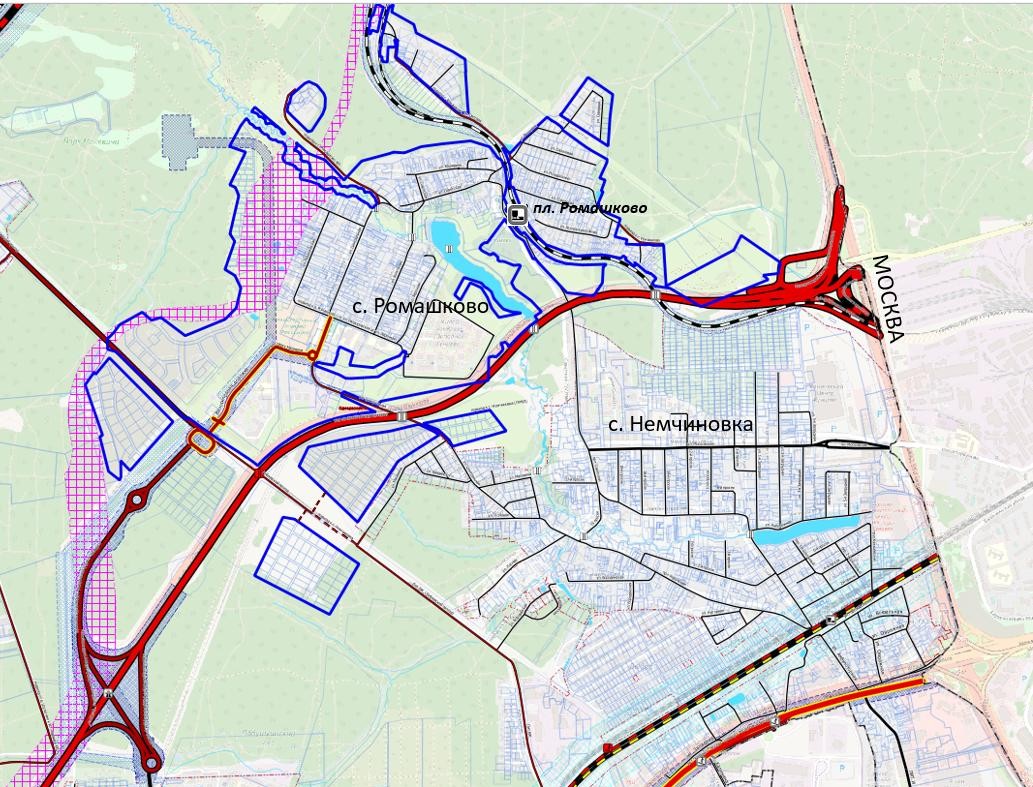 Рис. 3.5.1.1 Схема внешних связей Одинцовского городского округа Московской области применительно к населенному пункту с. РомашковоВ настоящее время действует ряд документов стратегического и территориального планирования Российской Федерации и Московской области, определяющих направления транспортного комплекса Московской области.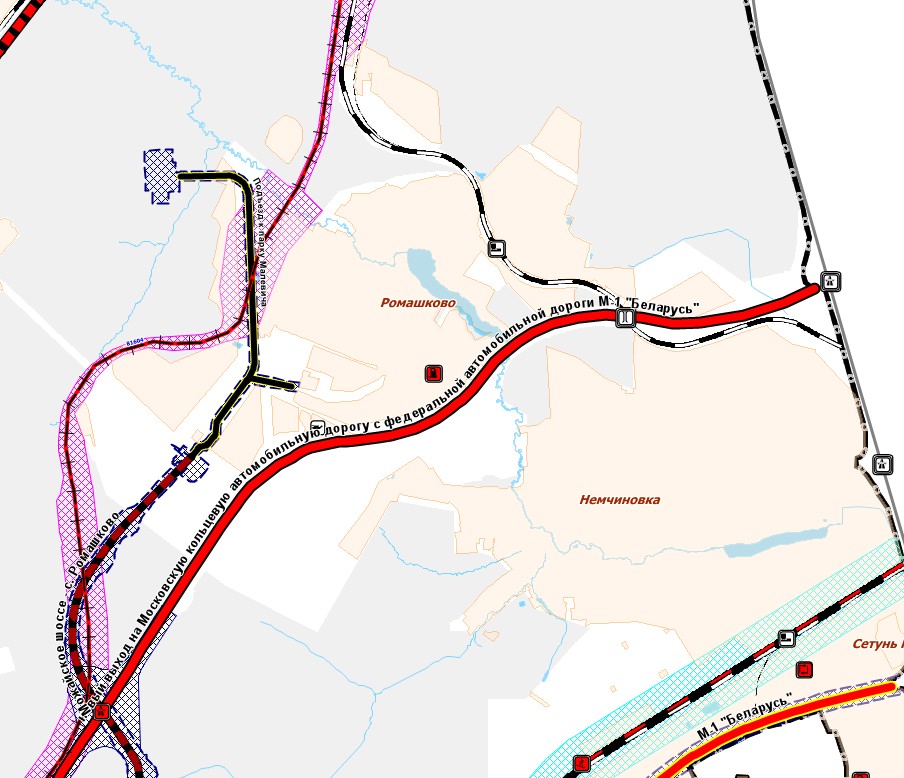 Рис. 3.5.1.2 Фрагмент «Схемы территориального планирования транспортного обслуживания Московскойобласти» применительно к населенному пункту с. РомашковоЖелезнодорожный транспортСуществующее положениеВ границах населенного пункта  село  Ромашково  Одинцовского  городского округа Московской области объекты железнодорожной инфраструктуры общего пользования отсутствуют. По границе, вне территории населенного пункта село Ромашково,  проходит  однопутный  электрифицированный  участок  Кунцево  II  –   Усово Московской железной дороги – филиала ОАО  «РЖД»  (перегон  Кунцево  II  (искл.) – Усово (искл.), на котором расположен остановочный пункт Ромашково.Тупиковая линия «Москва Пассажирская-Смоленская – Усово» (Усовская железнодорожная ветка). В 2014—2018 годах проведена реконструкция железнодорожного пути общего пользования в рамках мероприятий Схемы территориального планирования Российской Федерации в области федерального транспорта (железнодорожного, воздушного, морского, внутреннего водного транспорта) и автомобильных дорог федерального значения( утв. распоряжением Правительства Российской Федерации от 19.03.2013 № 384-р) по строительству дополнительных главных путей и организации ускоренного движения на участке Москва-Пассажирская-СмоленскаяУсово поездами типа «Аэроэкспресс», в том числе реконструкция станции Усово, а также реконструкция следующих остановочных пунктов: Ромашково, Раздоры, Барвиха, Ильинское.После реконструкции от ст. Усово до Москвы запустили поезда «Иволга». Поезда курсируют в тактовом режиме. Экспрессы (электропоезда 7000-й нумерации) останавливаются на станциях Барвиха, Кунцево-1 и Фили, обычные поезда (6000-й нумерации) с остановками на станциях Фили, Кунцево-1, Рабочий Поселок, Ромашково, Раздоры, Барвиха и Ильинское. Время в пути занимает около 42 минут. На железнодорожной ветке расположены:остановочный пункт «Ромашково» - пассажирская платформа с  двумя боковой изогнутыми высокими платформами. Для электропоездов используется только западные путь и платформа (на линии к Усово), на восточном пути электрификация переходит на западный путь над стрелочным съездом сразу на север за платформой (путь на Рублево), на юге на стрелочном посту два пути сходятся в один.Усовская железнодорожная ветка проходит вне границ с. Ромашково, между восточными и  западными территориями населенного пункта (см. Рис. 3.5.1.1).Инженерные сооруженияТранспортные инженерные сооружения на железнодорожном транспорте в границах с. Ромашково отсутствуют.Проектные мероприятияКонцепцией развития пригородных пассажирских перевозок железнодорожным транспортом  в   Московском  транспортном  узле,   утвержденной   распоряжением   ОАО«РЖД» от 27 февраля 2019 г. № 260, и актуализированной генеральной схемой развития Московского железнодорожного узла, утвержденной решением Координационного совета по развитию транспортной системы Москвы и Московской области (протокол от 7 июля 2015 г. № 56), за границами населенного пункта село Ромашково Одинцовского городского округа Московской области предусматривается мероприятие по строительству дополнительного II главного пути на участке Рабочий Поселок – Усово.В соответствии со Схемой территориального планирования Российской Федерации в области федерального транспорта (железнодорожного, воздушного, морского, внутреннего водного транспорта) и автомобильных дорог федерального значения, утв. распоряжением Правительства Российской Федерации от 19.03.2013 № 384-р (ред. от 10.04.2023), в Одинцовском городском округе Московской области применительно к населенному пункту с. Ромашково предусмотрены мероприятия:В рамках мероприятий «Строительство дополнительных главных путей, развитие существующей инфраструктуры на участках»:12) Рабочий Поселок - Усово, реконструкция железнодорожного пути общего пользования протяженностью 15,634 км в рамках мероприятия по организации ускоренного движения на участке Москва-Пассажирская-Смоленская - Усово поездами типа "Аэроэкспресс" (Западный административный округ г.  Москвы,  Одинцовский район), в том числе реконструкция станции Усово, общий строительный объем всей инфраструктуры станции 9637 куб. м (Одинцовский район), а также реконструкция следующих остановочных пунктов: Ромашково, общий строительный объем всей инфраструктуры 4165 куб. м (Одинцовский район). Мероприятия реализованы.Транспортно - пересадочные узлыСогласно Схеме территориального планирования транспортного обслуживания Московской области, утвержденной постановлением Правительства Московской области от 25.03.2016 № 230/8 (в ред. 07.07.2022), на территории Одинцовского городского округа применительно к населенному пункту – с. Ромашково, мероприятия по организации транспортно - пересадочных узлов (далее - ТПУ) - отсутствуют.Рельсовый транспортСуществующее положениеВ настоящее время на рассматриваемой территории объекты рельсового скоростного пассажирского транспорта (ЛРТ) отсутствуют.Проектные мероприятияВ соответствии с со Схемой территориального планирования транспортного обслуживания Московской области (ред. 07.07.2022) в Одинцовском городском округе Московской области на территории с. Ромашково предусмотрены мероприятия по развитию объектов рельсового транспорта (см. Рис. 3.5.1.2).Прохождение ЛРТ по территории Московской области предусмотрено с учетом транспортного развития города Москвы в части скоростного транспорта. Линии рельскового скоростного пассажирского транспорта Московской области и  города Москвы образуют единую систему скоростного пассажирского сообщения. Характеристики планируемых ЛРТ приведены в таблице 3.5.1.2.1.Таблица 3.5.1.2.1Линия ЛРТ проходит в центральной части с. Ромашково. Протяженность в границах населенного пункта состаляет порядка – 1,0 км.Автомобильные дорогиСуществующее положениеОсновной транспортный каркас автодорожной сети городского округа Одинцово Московской области применительно к населенному пункту с. Ромашково, обеспечивающий внешние связи населенного пункта составляют автомобильные дороги федерального и регионального значения:Новой выход на Московскую кольцевую автомобильную дорогу с федеральной автомобильной дороги М-1 «Беларусь», «Северный обход г. Одинцово» платная скоростная автодорога федерального значения, I-б категории, количество полос движения– 8-6, разделительная полоса. Интенсивность движения транспорта составляет 87600 - 40300 авт./сутки. Начало трассы нового выхода на МКАД конец трассы предусмотрен на примыкании к автодороге М-1 «Беларусь» в районе км 33 около н.п. Лесной Городок. Протяженость автомобильной дороги составляет 20,0 км. Северный обход г. Одинцово является составной  частью федеральной  автомобильной  дороги  общего назначения М-1«Беларусь».Трасса автомобильной дороги проходит между центральной и северной частями населенного пункта и частично вдоль южной границы восточной части населенного пункта. границ с. Ромашково и частично в граница населенного пункта. Протяженность автомобильной дороги в границах с. Ромашково составляет порядка 0,3км.Рублевский проезд - "Новый выход на МКАД с федеральной автомобильной дороги М-1 "Беларусь" - платная автодорога регионального значения, III категории, количество   полос   движения   –   2.   Автомобильная   дорога   обеспечивает   выход     на2 Приведено среднее значение ширины зоны планируемого размещения (уточняется по графическим материалам).автомобильную дорогу федерального значения «Северный обход г. Одинцово» и улично- дорожную сеть г. Одинцово (ул. Чистякова). Трасса автомобильной дороги проходит вне границ населенного пункта.Рублевский проезд– автомобильная дорога регионального значения III категории, количество полос движения – 2. Автомобильная дорга обеспечивает транспортую связь между автомобмльной дорогой федерального значения А-106 «Рублево-Успенское шоссе» и автомобильной дорогой регионального значения Рублевский проезд - "Новый выход на МКАД с федеральной автомобильной дороги М-1 "Беларусь". Пересечения и примыкания с автомобильными и железными дорогами выполнено в одном уровне.На всем протяжении автомобильной дороги организовано движение  общественного пассажирского транспорта. Все остановочные пункты оборудованы заездными «карманами». На дороге организованы пешеходные переходы, нанесена разметка на проезжей части, установлены дорожные знаки.Трасса	автомобильной	дороги	проходит   в	границах	центральной	части	с.Ромашково. Протяженность в границах с. Ромашково составляет порядка – 0,6 км.Ул. Центральная – автомобильная дорога общего пользования местного значения, количество полос движения -2. Автомобильная дорга обеспечивает транспортую связь между населенными пунктами Одинцовского городского округа. Пересечение ул. Центральная с Северным обходом г. Одинцово выполнено в разных уровнях (путепровод) без организации съездов.На всем протяжении дороги организовано движение общественного транспорта. На дороге нанесена разметка на проезжую часть, установлены дорожные знаки. Протяженность в границах с. Ромашково составляет порядка – 0,3 км.Проектные мероприятияОдним из условий, обеспечивающих развитие отдельно взятых муниципальных образований и пространственные преобразования на территории Московской области в целом, является опережающее развитие транспортной инфраструктуры.Мероприятия по развитию сети автомобильных дорог направлены на создание современной, отвечающей требованиям роста качества жизни населения и роста экономики, транспортной системы Московской области, на сокращение протяженности автомобильных дорог, работающих в режиме перегрузки, увеличение доли автомобильных дорог, соответствующих нормативным требованиям; доведение доли автомобильных дорог общего пользования регионального значения, соответствующим нормативным требованиям к транспортно-эксплуатационным показателям.В соответствии со Схемой территориального планирования Российской Федерации в области федерального транспорта (железнодорожного, воздушного, морского, внутреннего водного транспорта) и автомобильных дорог федерального значения    (ред.    от    10.04.2023)    на    територии    Одинцовского    городского   округаприменительно к населенному пункту – с. Ромашково предусмотрены мероприятия по строительству и реконструкции автомобильных дорог3:Автомобильная дорога М-1 "Беларусь" - от Москвы до границы с Республикой Беларусь (на Минск, на Брест) (Московская область, Ленинский, Можайский, Одинцовский, Рузский районы, Смоленская область, Вяземский, Гагаринский, Кардымовский, Краснинский, Сафоновский, Смоленский, Ярцевский районы), строительство и реконструкция дороги протяженностью 490,17 км, категории - IБ и II, магистральная улица, с 2 - 8 полосами движения, в том числе:3 Номер мероприятия приведен в соответствии со Схемой территориального планирования Российской Федерации в области федерального транспорта (железнодорожного, воздушного, морского, внутреннего водного транспорта) и автомобильных дорог федерального значения (ред. от 10.04.2023).1) строительство нового выхода на Московскую кольцевую автомобильную дорогу с федеральной автомобильной дороги М-1 "Беларусь" - от Москвы до границы с Республикой Беларусь (обход г. Одинцово) протяженностью 18,54 км, категория IБ, с 4 - 8 полосами движения (Московская область) (Мероприятия реализованы).В соответствии со Схемой территориального планирования транспортного обслуживания Московской области, утвержденной постановлением Правительства Московской области от 25 марта 2016г. №o230/8 (в ред. от 07.07.2022), ) на територии Одинцовского городского округа применительно к населенному пункту – с. Ромашково предусмотрены мероприятия по строительству и реконструкции автомобильных  дорог (см. таблицу 3.5.1.3.1):Таблица 3.5.1.3.1Примечание: МУ – магистральные улицы;Для обеспечения возможности размещения объектов транспортной инфраструктуры установлены зоны их планируемого размещения, которые являются ограничением использования данной территории в градостроительной деятельности до установления красных линий объектов транспортной инфраструктуры.4 Протяженность автомобильной дороги и категория уточняется на стадии проекта планировки линейного объектаВ соответствии с изменениями в документацию по планировке территории объекта«Строительство нового выхода на Московскую кольцевую автомобильную дорогу с федеральной автомобильной дороги М-1 «Беларусь» Москва - Минск», утвержденную распоряжением Федерального дорожного агентства от 29 июня 2016 г. № 1153-р предусмотрены мероприятия по реконструкции автомобильной дороги местного значения Рублевский проезд от примыкания к кольцевому пересечению автомобильных дорог регионального значения Рублевский проезд - "Новый выход на МКАД с федеральной автомобильной дороги М-1 "Беларусь", подъезд к парку Малевича.На пересечении автомобильной дороги местного значения Рублеский проезд с новом выходом на Московскую кольцевую автомобильную дорогу с федеральной автомобильной дороги М-1 «Беларусь» планируется организация путепровода.В генеральном плане Одинцовского городского округа Московской области, за исключением территории бывшего городского округа Звенигород Московской области, утвержденного Решением Совета депутатов Одинцовского городского округа Московской области от 15.12.2021 № 12/31 предусмотрены мероприятия по строительству и реконструкции участка автомобильной дороги местного значения Рублеский проезд от Новый выход на МКАД до Можайского шоссеВ генеральном плане трасса автомобильной дороги Подъезд к парку Малевича отображена в соответствии с документацией по планировке территории для реконструкции подъезда к парку Малевича в Одинцовском городском округе Московской области, утвержденной Постановлением правительства Московской области от 16.12.2022№ 27РВ-712. Документацией по планировке территории планируется:категория автомобильной дороги – улица в жилой застройке; протяженность автомобильной дороги – 1,0 км;строительство кольцевого пересечения на пересечении с автомобильной дорогой«Рублевский проезд»;строительство кольцевого пересечения на пересечении с ул. Центральная.Приведенные выше проектные мероприятия обеспечат дополнительной транспортной связью между населенными пунктами Одинцовского городского округа и обеспечат выходы на автомобильные дороги федерального и регионального значения в восточной части городского округа.В соответствии с Государственной программой Московской области «Развитие и функционирование дорожно-транспортного комплекса» на 2023-2027 годы утвержденной   постановлением   Правительства   Московской   области   от    04.10.2022г.№1069/35 приведены сведения по развитию объектов регионального значения в границах Одинцовского городского округа Московской области применительно к с. Ромашково:Таблица 3.5.1.3.2Инженерные сооруженияВ соответствии со Схемой территориального планирования транспортного обслуживания Московской области, утвержденной постановлением Правительства Московской области от 25.03.2016 № 230/8 (в ред. от 07.07.2022) и утвержденной проектной документацией в границах с. Ромашково мероприятия по организации строительства и реконствукции инженерных объектов на автомобильных дорогах – отсутсвуют.Воздушный транспортСуществующее положениеНа территории  с.  Ромашково расположены  два объекта воздушного    транспорта:«Ромашково», «Рублевский проезд». Действующий один – «Ромашково».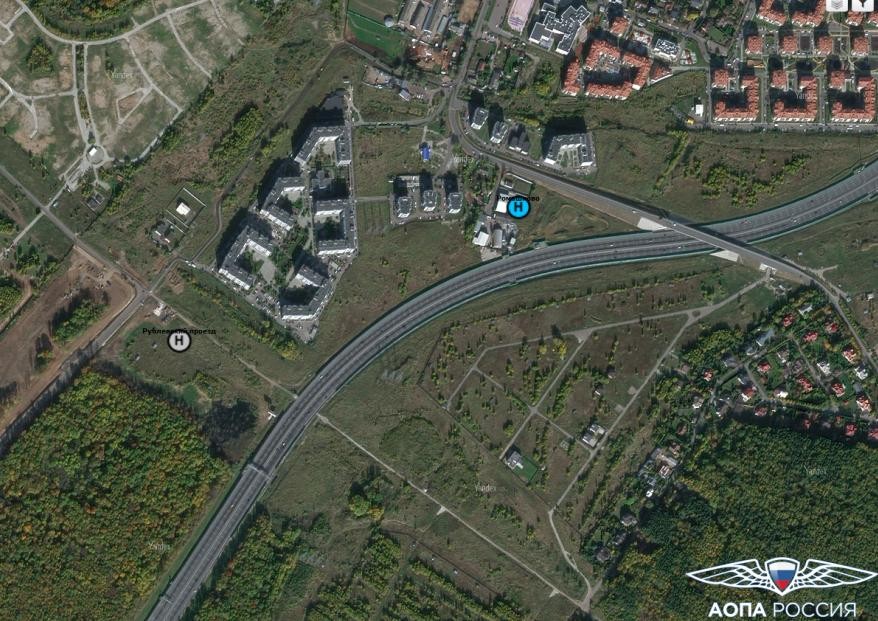 Рис. 3.5.1.4.1 Схема размещения объектов воздушного транспортаПроектные мероприятияВ соответствии со Схемой территориального планирования транспортного обслуживания Московской области (ред. от 07.07.2022), на территории Одинцовского городского округа Московской области применительно к населенному пункту с. Ромашковоо, мероприятия по развитию объектов воздушного транспорта - отсутствуют.В соответсвии с документацией по планировке территории для реконструкции подъезда к парку Малевича в Одинцовском городском округе Московской области утвержденной Постановлением правительства Московской области от 16.12.2022 № 27РВ- 712 предусмотрено мероприятие по переносу площадки «Рублевский проезд» в район кольцевого пересечения на пересечения подъезда к парку Малевича с автомобильной дорогой «Рублевский проезд» (см. Рис.3.5.1.3.1).Водный транспортСуществующее положениеНа рассматриваемой территории объекты водного транспорта отсутствуют.Проектные мероприятияВ соответствии с документами стратегического и территориального планирования РФ и МО на территории Одинцовского городского округа Московской области применительно к населенному пункту с. Ромашково мероприятия по развитию инфраструктуры водного транспорта отсутствуют.Трубопроводный транспортСуществующее положениеНа рассматриваемой территории объекты трубопроводного транспорта (нефтепроводы и нефтепродуктопроводы) отсутствуют.Проектные мероприятияВ соответствии со Схемой территориального планирования Российской Федерации в области федерального транспорта (в части трубопроводного транспорта) (ред. от 24.08.2022) на территории Одинцовского городского округа Московской области применительно к населенному пункту с. Ромашково мероприятия по развитию инфраструктуры трубопроводного транспорта отсутствуют.Транспортная инфраструктура в границах городского округаСеть автомобильных дорог и улично-дорожная сеть населенных пунктовСуществующее положениеОснову улично-дорожной сети населенного пункта с. Ромашково формируют формируют автомобильные дороги общего пользования обеспечивающие муниципальные транспортные связи (см. п. 3.5.1.2.) и улично-дорожная сеть населенного пункта.Автомобильные дороги общего пользования обеспечивающие внутри муниципальные связи, при прохождении через населенные пункты трансформируются, соответственно, в магистральные улицы в городах и основные улицы в сельских населенных пунктах.Улично-дорожная сеть (улицы, проезды, переулки, тупики) обеспечивает транспортную связь территорий населенного пункта.Таблица 3.5.2.1.1Перечень и краткая характеристика автомобильных дорог общего пользования, федерального, регионального значения и местного значения проходящих по территории населенного пункта представлен в таблице 3.5.2.1.2 и 3.5.2.1.3.Таблица 3.5.2.1.2Таблица 3.5.2.1.3Примечание: * в соответствии с утв. Генеральным планом и данными Системы контроля и планирования в области дорожной инфраструктуры (https://skpdi,mosreg,ru), ** Классификация улично- дорожной сети принята в соответствии с табл. 11.3СП 42,13330,2016, Свод правил, Градостроительство, Планировка и застройка городских и сельских поселений, Актуализированная редакция СНиП 2,07,01-89*: УЖЗ – местные улицы обеспечивающие связь жилой застройки.Инженерные сооруженияНа автомобильных дорогах Одинцовского городского округа Московской области применительно к населенному пункту с. Ромашково в местах пресечений автомобильных дорог с водными объектами организованы инженерные транспортные сооружения.  Данные по инженерным транспортным сооружениям представлены в таблице 3.5.2.1.3Таблица 3.5.2.1.4Анализ существующей сети автомобильных дорог местного значения показал:В целом состояние дорожной сети следует признать удовлетворительным. Покрытие на большинстве автомобильных дорог имеет твердое покрытия, значительная часть дорог работает в свободном и экономически целесообразном режиме, обладает резервом пропускной способности, Устранение опасных участков, плановая реконструкция дорог с учетом перспективной интенсивности движения транспорта позволит обеспечить уровень удобства и безопасность движения.Проектные мероприятияМероприятия по развитию автомобильных дорог регионального значения приведены в разделе 3.5.1.3.Для обеспечения транспортного обслуживания территорий населенного пункта, организации подъездов к объектам жилого, общественно-делового и рекреационного назначения,   планируемых   к   развитию,   а   также   пропуска   перспективного      потокаавтомобильного транспорта необходимы организация мероприятий по развитию сети автомобильных дорог местного значения.Развитие сети автомобильных дорог и улично-дорожной сети местного значения необходимо планировать с учетом градостроительной ситуации, а также сложившейся застройки в границах населенного пункта.Организация пешеходного и велосипедного движенияСуществующее положениеОсновные потоки пешеходного движения на территории с. Ромашково проходят по взаимоувязанной системе местных улиц в жилой застройке и направлены к к местам приложения труда, объектам социального обслуживания населения, центрам культурно- бытового назначения, остановочным пунктам общественного транспорта, зонам отдыха. В границах населенного пункта велодорожки отсутствуют.В настоящее время, в Одинцовском городском округе применительно к с. Ромашково, для пешеходного движения, через железнодорожные пути Московской железной дороги и автомобильные дороги внеуличные пешеходные переходы отсутствуют.Для пешеходного движения через водные объекты, имеются пешеходные мостовые переходы (см. таблицу 3.5.2.2.1).Таблица 3.5.2.2.1 Перечень пешеходных мостовых переходов через  водные объектыПроектные мероприятияВ соответствии с утвержденными нормативами градостроительного проектирования Московской области (РНГП МО) размещение велокоммуникаций осуществляется из расчета: 1 велодорожка на 15 тыс, человек расчетного населения в жилой зоне.Исходя   из   нормативных   требований   (РНГП   МО)   и   количества   жителей   с.Ромашково (0,46тыс.чел) расчет потребности по организации велодорожек не требуется.В соответствии с документацией по планировке территории для реконструкции подъезда к парку Малевича в Одинцовском городском округе Московской области утвержденной Постановлением правительства Московской области от 16.12.2022 № 27РВ- 712 (см. Рис.3.5.1.3.1) в рамках реконструкции планируется организация велодорожки вдоль подъезда к парку Малевича. Протяженность в границах с. Ромашково составляет – 0,5км.Автомобильный транспортСуществующее положениеИсходя из уровня автомобилизации по Московской области 356 индивидуальных легковых автомобилей на 1000 жителей согласно нормативному уровню  автомобилизации. принятому в постановлении Правительства Московской области от 17.08.2015 № 713/30 «Об утверждении нормативов градостроительного проектирования Московской области» количество индивидуального легкового транспорта и числа жителей Одинцовского городского округа. применительно к населенному пункту - с. Ромашково (2,99 тыс. чел.) составляет порядка 1064 автомобилей.51Проектные мероприятияРасчетный уровень автомобилизации принят в соответствии с постановлением Правительства Московской области от 17.08.2015 № 713/30 «Об утверждении нормативов градостроительного проектирования Московской области» (ред. от 26.07.2022) - 356 индивидуальных легковых автомобилей на 1000 жителей.Расчет общего легкового индивидуального транспорта Одинцовского городского округа применительно к населенному пункту с. Ромашково, представлен в таблицах 3.5.2.3.1 и 3.5.2.3.2.Таблица 3.5.2.3.1Таблица 3.5.2.3.2Сооружения и объекты для хранения и обслуживания транспортных средствК сооружениям для постоянного хранения индивидуальных автотранспортных средств транспортных средств относятся гаражи и автостоянки. К сооружениям обслуживания автотранспортных средств - объекты технического сервиса, объекты топливозаправочного комплекса.Объекты для постоянного хранения индивидуальных автотранспортных средств (гаражи и автостоянки)Существующее положениеВ настоящее время на территории с. Ромашково, для постоянного хранения автомобильного транспорта, принадлежащего гражданам многоквартирной застройки, места хранения личного автотранспорта организованы в териториях населенного пункта, где имеется многоквартирная застройка.В настоящее время 20% населения с. Ромашково – это жители индивидуальной жилой застройки.Население. проживающее в индивидуальной жилой застройке. личный автомобильный транспорт хранит на своих приусадебных участках в приспособленных для этой цели местах.Проектные мероприятияВ соответствии постановлением Правительства Московской области от   17.08.2015№ 713/30 «Об утверждении нормативов градостроительного проектирования области» (РНГП) общая обеспеченность гаражами и открытыми стоянками для постоянного хранения, жителей многоквартирных домов, должна быть в границах жилого района на селитебных территориях и на прилегающих производственных территориях не менее 90% процентов,  при  условии  обеспечения  для  жителей  дальности  пешеходной доступностимест для постоянного хранения индивидуального автомобильного транспорта не более  800 м, расчетная обеспеченность жителей индивидуальной застройки местами для хранения индивидуального автомобильного транспорта составляет 100%.При застройке индивидуальными жилыми домами и блокированными жилыми домами вся необходимая территория для хранения индивидуального автомобильного транспорта должна отводиться в пределах земельного участка.Потребность в машино-местах для постоянного хранения личного легкового автомобильного транспорта для жителей многоквартирной застройки приведено в таблице 3.5.2.4.1.Таблица 3.5.2.4.1Объекты технического сервиса автотранспортных средствСуществующее положениеПо данным, полученным из открытых источников, на территории Одинцовского городского округа применительно к с. Ромашково имеется 3 объекта технического обслуживания автомобильного транспорта (СТО) и автосервисы. Перечень объектов технического сервиса автотранспортных средств приведен в таблице 3.5.2.4.2.Таблица 3.5.2.4.2Кроме того, ремонт и обслуживание автомобилей производится в дилерских центрах и в приспособленных для этих целей помещениях.Проектные мероприятияТребуемое количество объектов обслуживания автомобильного транспорта (СТО. автосервис. шиномонтаж). в соответствии «СП 42.13330.2016. Свод правил. Градостроительство. Планировка и застройка городских и сельских поселений. Актуализированная   редакция   СНиП   2.07.01-89»   определено   из    расчета   1    пост  на 200 легковых автомобилей.При расчетах введены поправочные коэффициенты (k):самостоятельного обслуживания (k1) – 0.8;обслуживание в дилерских центрах (k2) – 0.7.Общая потребность в объектах технического сервиса автотранспортных средств. с учетом существующих приведена в таблице 3.5.2.4.2.1.Таблица 3.5.2.4.2.1Объекты топливозаправочного комплексаСуществующее положениеПо данным, полученным из открытых источников (https://www.benzin-price.ru), в границах с. Ромашковоо объекты топливозаправочного комплекса предоставляющие услуги по заправки автомобильного транспорта бензином всех марок, дизелем (ДТ), газом (пропан, бутан) отсутствуют.Ближайшие объекты топливозаправочного комплекса предоставляющие услуги по заправки автомобильного транспорта бензином всех марок, дизелем (ДТ), газом (пропан, бутан)расположены на автомобильных дорогах федерального значения М-1 «Беларусь» и МКАД.Перечень существующих и технические характеристики электрических зарядных станций АО «Мособлэнерго» приведены в таблице 3.5.2.4.3.1Таблица 3.5.2.4.3.1Примечание: ЭЗС - Электрозарядная станция, https://mosoblenergo.ru /. Данные по объектам электрических зарядных станций АО «Мособлэнерго» приведены согласно данным  https ://mosoblenergo.ru/Проектные мероприятияВ соответствии с Государственной программой Московской области «Развитие инженерной инфраструктуры, энергоэффективности и отрасли обращения с отходами" на 2023-2028 годы, утвержденной постановлением Правительства Московской области от 04.10.2022 г. № 1061/35, сведения по развитию топливозаправочного комплекса в Московской области в границах Одинцовского городского округа Московской области применительно к населенному пункту с. Ромашково – отсутствуют.Общественный пассажирский транспортСуществующее положениеОсновной объем пассажирских перевозок на территории Одинцовского городского округа выполняется пассажирскими автотранспортными предприятиями: МАП №6 г. Одинцово, расположенный по адресу – Московская область, г. Одинцово, Можайское шоссе, д. 10, и частными перевозчиками.Пассажирские перевозки обслуживают межмуниципальные и межсубъектные маршруты общего пользования, выполняющие перевозки на договорной основе.Маршруты регулярных пассажирских перевозок, обслуживающие территорию городского округа применительно к населенному пункту с. Ромашково приведены в таблице 3.5.2.5.1.1.Таблица 3.5.2.5.1.1.Общая протяженность маршрутной сети общественного пассажирского в границах с. Ромашково составляет - 4,5 км.В соответствии с СП 42.13330.2016. Свод правил. Градостроительство. Планировка и застройка городских и сельских поселений. Актуализированная редакция СНиП 2.07.01- 89* п. 11.24 дальность пешеходных подходов до ближайшей остановки общественного пассажирского транспорта допускается принимать не более 500 м, в районах малоэтажной жилой застройки дальность пешеходных подходов к ближайшей остановке общественного транспорта   может   быть   увеличена   в   больших,   крупных   и   крупнейших городскихнаселенных пунктах до 600 м, в малых и средних5 - до 800 м. и с п.6.2 п.11.4 Постановления Правительства МО от 17.08.2015 N 713/30 (ред. от 26.07.2022) "Об утверждении нормативов градостроительного проектирования Московской области" для сельских населенных пунктов, кластеров ИЖС и МЖС пешеходную доступность до остановки общественного транспорта следует предусматривать с  предельным  расстоянием не более 800м.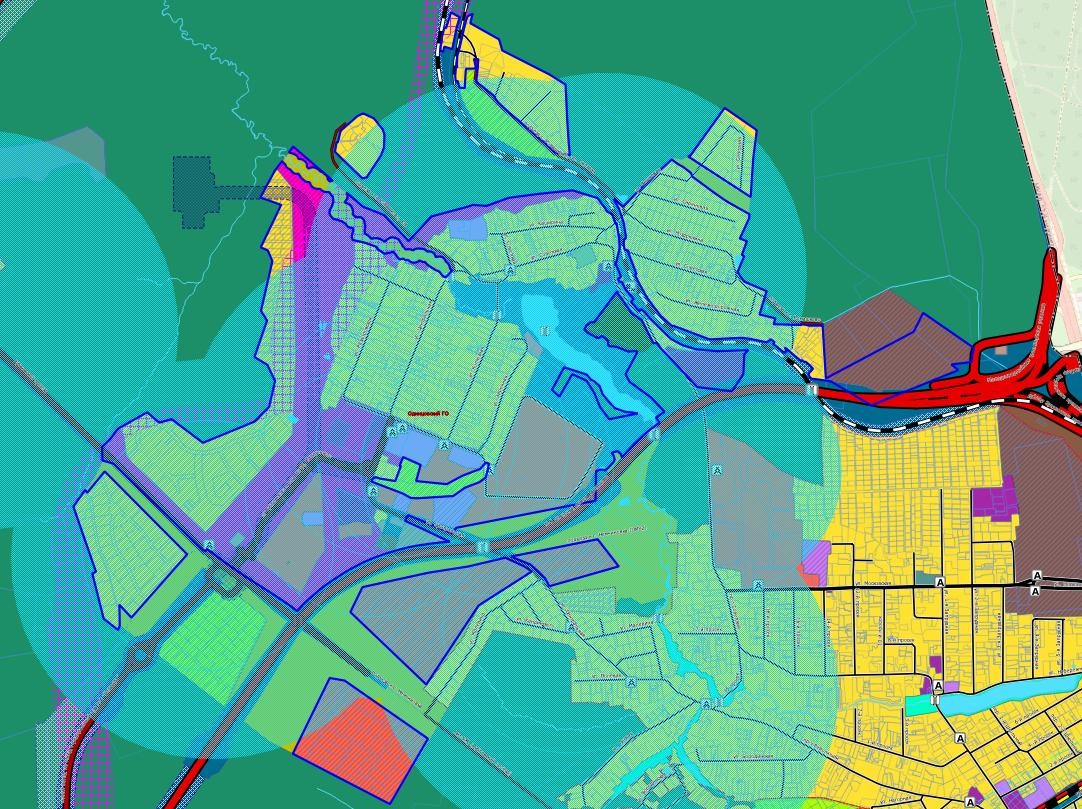 Рис. 3.5.2.5.1.1 Схема сети маршрутов регулярных пассажирских перевозок с радиусами нормативной обеспеченности пешеходного подхода до остановки общественного транспорта 500 м, 800м.5 Согласно п.4.4 таб. 4.1 СП 42.13330.2016. Свод правил. Градостроительство. Планировка и застройка городских и сельских поселений. Актуализированная редакция СНиП 2.07.01-89* городские и сельские населенные пункты в зависимости от общей численности постоянного населения подразделяются на группыНа основании схемы сети маршрутов регулярных пассажирских перевозок в Одинцовском городском округе Московской области применительно к населенному пункту с. Ромашково нормативная дальность пешеходных подходов к ближайшей остановке общественного транспорта не обеспечена на части территории с индивидуальной жилой застройкой.Анализ сети маршрутов регулярных пассажирских перевозок показал:плотность сети маршрутов регулярных пассажирских перевозок Одинцовского городскога округа Московской области соответствует нормативной (утв. Генеральный план Одинцовского городского округа Московской области, за исключением территории бывшего городского округа Звенигород Московской области);нормативная обеспеченность пешеходного подхода до остановки общественного транспорта не обеспечена на части территории населенного пункта.Проектные мероприятияВ соответствии Генеральным планом Одинцовского городского округа Московской области, за исключением территории бывшего городского округа Звенигород Московской области, утвержденного Решением Совета депутатов Одинцовского городского округа Московской области от 15.12.2021 № 12/31 мероприятия по развитию сети общественного пассажирского транспорта применительно к населенному пункту с. Ромашково отсутствуют.Пригородно-городское пассажирское сообщениеВ соответствии с со Схемой территориального планирования транспортного обслуживания Московской области (ред. 07.07.2022) одним из приоритетных проектов развития пассажирских перевозок в Московской области является организация системы маршрутов скоростного внеуличного транспорта (ЛРТ). Скоростной внеуличный транспорт обеспечит повышение мобильности граждан внутри Московской области. В Одинцовском городском округе Московской области применительно к с. Ромашково, для обеспечения пассажирских транспортных связей в хордовом направлении между жилыми, общественными и производственными территориям маршруты линий ЛРТ организуются по пусковому комплексу: Одинцово - Красногорск – Москва.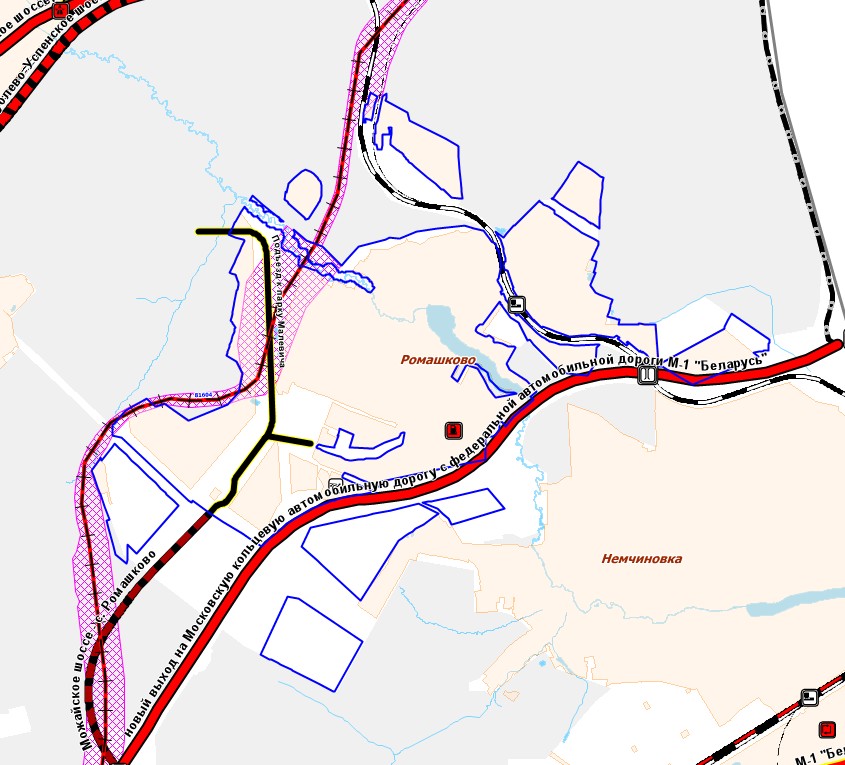 Рис. 3.5.2.5.1 Фрагмент Схемы территориального планирования транспортного обслуживанияМосковской области3.6. Развитие инженерной инфраструктурыДанный раздел приведен в Книге 2 Тома I. «Планировочная и инженерно- транспортная организация территории. Социально-экономическое обоснование» и содержит сведения ограниченного доступа.Перечень земельных участков, включаемых в границы села РомашковоТаблица 4.1Сведения о планируемых объектах федерального и регионального значения из документов территориального планирования федерального и регионального значенияВ соответствии со Схемой территориального планирования транспортного обслуживания Московской области (СТП ТО МО) (утвержденной постановлением Правительства Московской области от 25.03.2016 № 230/8 (ред. от 07.07.2022), в границах Одинцовского городского округа Московской области применительно к населенному пункту с. Ромашково приведены сведения по развитию транспортной инфраструктуры регионального значения:Автомобильные дорогиПримечание: МУ – магистральная улица, УЖЗ – улица в жилой застройкеРельсовый транспортВ соответствии с Государственной программой Московской области «Развитие и функционирование дорожно-транспортного комплекса» на 2023-2027 годы, утвержденной постановлением Правительства Московской области от 04.10.2022 № 1069/35 приведены сведения по развитию объектов регионального значения в границах Одинцовского городского округа Московской области применительно к с. Ромашково:Функционально-планировочный баланс территории** Приводится в информационно-справочных целях.Приложение 1. Технико-экономические показатели. Анализ существующего положенияПриложение 2.Финансово-экономическое обоснование стоимости строительства и реконструкции объектов регионального значения социальной инфраструктуры77Приложение 3. Технико-экономические показатели. Проектные предложения** Являются прогнозными оценками и приводятся в информационно-справочных целяхПриложение 4Таблица 1Перечень земельных участков сельскохозяйственного использования, включаемых в зоны несельскохозяйственного использованияТаблица 2Перечень сельскохозяйственных угодий, включаемых в зоны несельскохозяйственного использованияРуководитель ЦОГДП.С. БогачевНачальник ОПГП ЦОГДН.В. Макаров№п/пСостав работИсполнитель1Руководство и организация проектаМакаров Н.В.2Архитектурно-планировочные разделы, границы населенных пунктов,историко-культурный разделКимяева Е.В.3Социально-экономическое развитиеБуянова Е.Е.4Транспортная инфраструктураКазакова Р.В.5Инженерное обеспечениеЗайцева Е.В. Смирнова И.С.Васяева А.Г. Атанова Н.Д. Коновалов Е.П.Мандич Е.С. Раемская Т.А. Рузаев В.В. Симонов А.О. Столярова О.О. Кузьминов В.Н. Хромов В.В.6Природные условия и экологияСмирнова С.Ю.7Факторы риска возникновения чрезвычайных ситуаций природного и техногенного характераЕлизарова Н.С.№Наименование документаУтверждаемая часть1Положение о территориальном планировании2Графические материалы (карты)2.1Карта границ населенных пунктов, входящих в состав муниципального образования применительно к населенному пункту с. Ромашково2.2Карта	функциональных	зон	муниципального	образования	применительно	к населенному пункту с. Ромашково3Приложение. Сведения о границах населенных пунктов (в том числе границах образуемых населенных пунктов), входящих в состав городского округа (материалы в электронном виде)Материалы по обоснованию внесения изменений в генеральный план4ТОМ I. «Планировочная и инженерно-транспортная организация территории. Социально-экономическое обоснование». Книга 14.1Текстовая часть4.2Графические материалы (карты)4.2.1Карта размещения муниципального образования в устойчивой системе расселения Московской области4.2.2.Карта	существующего	использования	территории	в	границах	муниципального образования применительно к населенному пункту с. Ромашково4.2.3Карта планируемого развития транспортной инфраструктуры в границах муниципального образования в части объектов федерального и регионального значения4.2.4Карта	зон	с	особыми	условиями	использования	территории	в	границах муниципального образования применительно к населенному пункту с. Ромашково4.2.5Карта границ земель лесного фонда с отображением границ лесничеств и лесопарков применительно к населенному пункту с. Ромашково4.2.6Карта границ земель сельскохозяйственного назначения с отображением особо ценных сельскохозяйственных угодий и мелиорируемых земель применительно к населенному пункту с. Ромашково5ТОМ I. «Планировочная и инженерно-транспортная организация территории. Социально-экономическое обоснование». Книга 2 – сведения ограниченного доступа5.1Текстовая часть5.2Графические материалы (карты)5.2.1Карта планируемого развития инженерных коммуникаций и сооружений в границах муниципального образования в части объектов федерального и регионального значения6ТОМ II. «Охрана окружающей среды»6.1Текстовая часть6.2Графические материалы (карты)6.2.1Карта границ зон негативного воздействия существующих и планируемых объектов капитального строительства применительно к населенному пункту с. Ромашково6.2.2Карта существующих и планируемых зон с особыми условиями использования территории с отображением особо охраняемых природных территорий, зон санитарной охраны подземных источников питьевого водоснабжения,   водоохранныхзон, прибрежных защитных полос, береговых полос водных объектов. Зон затопления и подтопления применительно к населенному пункту с. Ромашково и др.6.2.3Карта влияния зон санитарной охраны источников водоснабжения города Москвы в соответствии с Решением Исполнительных Комитетов Московского городского и областного Cоветов народных депутатов от 17 апреля 1980 г. № 500-1143 применительно к населенному пункту с. Ромашково6.2.4Карта границ зон санитарной охраны источников водоснабжения города Москвы в соответствии с Решением Исполнительных Комитетов Московского городского и областного Cоветов народных депутатов от 17 апреля 1980 г. № 500-1143 применительно к населенному пункту с. Ромашково – сведения ограниченного доступа7ТОМ III. «Объекты культурного наследия7.1Текстовая часть7.2Графические материалы (карта)7.2.1Карта границ территорий, зон охраны и защитных зон объектов культурного наследия применительно к населенному пункту с. Ромашково8ТОМ IV. «Основные факторы риска возникновения чрезвычайных ситуаций природного и техногенного характера» - сведения ограниченного доступа8.1Текстовая часть8.2Графические материалы (карта)8.2.1Карта границ территорий, подверженных риску возникновения чрезвычайных ситуаций природного и техногенного характера и воздействия их последствий применительно к населенному пункту с. Ромашково9Приложение к материалам по обоснованию внесения изменений в генеральный план. Земельные участки, рассмотренные межведомственной рабочей группой по устранению противоречий в сведениях Государственных реестров (в соответствии с Федеральным законом № 280-ФЗ от 29.07.2017 «О внесении изменений в отдельные законодательные акты Российской Федерации в целях устранения противоречий в сведениях государственных реестров и установления принадлежности земельного участка к определенной категории земель»)10Материалы на электронном носителе10.1Текстовые материалы в формате PDF; графические материалы в формате PDF№ п/пНаименование муниципальной программы1.Здравоохранение2.Культура3.Образование4.Социальная защита населения5.Спорт6.Развитие сельского хозяйства7.Экология и окружающая среда8.Безопасность и обеспечение безопасности жизнедеятельности населения9.Жилище10.Развитие инженерной инфраструктуры и энергоэффективности11.Предпринимательство12.Управление имуществом и муниципальными финансами13.Развитие институтов гражданского общества, повышение эффективности местного самоуправления и реализации молодежной политики14.Развитие и функционирование дорожно - транспортного комплекса15.Цифровое муниципальное образование16.Архитектура и градостроительство17.Формирование современной комфортной городской среды18.Строительство объектов социальной инфраструктуры19.Переселение граждан из аварийного жилищного фондаКатегория земельПлощадь, гаЗемли населенных пунктов219,63Земли промышленности, энергетики, транспорта, связи, радиовещания, телевидения, информатики, земли для обеспечения космической деятельности, земли обороны, безопасности и земли иного специального назначения6,27Земли сельскохозяйственного назначения63,12Категория не установлена2,40Функциональные зоныМестоположениеМероприятия территориального планированияПлощадь зоны, гаПараметры планируемого развития*Планируемые для размещения объекты федерального(Ф) и регионального(Р) значения**Зона застройки многоквартирными жилыми домами Ж1с. РомашковоСуществующая функциональная зона26,91сохранение существующего функционального назначенияЗона застройки многоквартирными жилыми домами Ж1с. РомашковоПланируемая функциональная зона16,48в соответствии с РНГП/ППТ/ГКЗона застройки многоквартирными жилыми домами Ж1с. РомашковоПланируемая функциональная зона14,88в соответствии с РНГП/ППТ/ГКЗона застройки многоквартирными жилыми домами Ж1с. РомашковоПланируемая функциональная зона4,16в соответствии с РНГП/ППТ/ГКАмбулаторно- поликлиническое учреждение (Р)ИТОГО га62,43Зона застройки индивидуальными и блокированными жилыми домами Ж2с. РомашковоСуществующая функциональная зона115,39сохранение существующего функционального назначенияс. РомашковоПланируемая функциональная зона27,39в соответствии с РНГП/ППТ/ГКс. РомашковоПланируемая функциональная зона14,55в соответствии с РНГП/ППТ/ГКИТОГО га157,33Функциональные зоныМестоположениеМероприятия территориального планированияПлощадь зоны, гаПараметры планируемого развития*Планируемые для размещения объекты федерального(Ф) и регионального(Р)значения**Многофункциональная общественно-деловая зона О1с. РомашковоСуществующая функциональная зона1,92сохранение существующего функционального назначенияМногофункциональная общественно-деловая зона О1с. РомашковоПланируемая функциональная зона3,35в соответствии с РНГП/ППТ/ГКМногофункциональная общественно-деловая зона О1с. РомашковоПланируемая функциональная зона1,51в соответствии с РНГП/ППТ/ГКМногофункциональная общественно-деловая зона О1с. РомашковоПланируемая функциональная зона0,58в соответствии с РНГП/ППТ/ГКИТОГО га7,36Зона специализированной общественной застройки О2с. РомашковоСуществующая функциональная зона4,75сохранение существующего функционального назначенияЗона специализированной общественной застройки О2с. РомашковоПланируемая функциональная зона1,73в соответствии с РНГП/ППТ/ГКЗона специализированной общественной застройки О2с. РомашковоПланируемая функциональная зона0,41в соответствии с РНГП/ППТ/ГКИТОГО га6,89Функциональные зоныМестоположениеМероприятия территориального планированияПлощадь зоны, гаПараметры планируемого развития*Планируемые для размещения объекты федерального(Ф) и регионального(Р)значения**Коммунально-складская зона Кс. РомашковоСуществующая функциональная зона0,21сохранение существующего функционального назначенияИТОГО га0,21Зона транспортной инфраструктуры Тс. РомашковоСуществующая функциональная зона2,97сохранение существующего функционального назначенияИТОГО га2,97Функциональные зоныМестоположениеМероприятия территориального планированияПлощадь зоны, гаПараметры планируемого развития*Планируемые для размещения объекты федерального(Ф) и регионального(Р) значения**Зона озелененных территорий (лесопарки, парки, сады, скверы, бульвары, городские леса и другие) Р1с. РомашковоСуществующая функциональная зона0,12сохранение существующего функционального назначенияЗона озелененных территорий (лесопарки, парки, сады, скверы, бульвары, городские леса и другие) Р1с. РомашковоПланируемая функциональная зона10.46в соответствии с РНГП/ППТ/ГКИТОГО га10,58Зона объектов физической культуры и массового спорта Р4с. РомашковоСуществующая функциональная зона0,41сохранение существующего функционального назначенияИТОГО га0,41Зона осуществления историко-культурной деятельности Р9с. РомашковоСуществующая функциональная зона0,57в соответствии с установленными режимами использования территорий объектов культурного наследияИТОГО га0,57Функциональные зоныМестоположениеМероприятия территориального планированияПлощадь зоны, гаПараметры планируемого развития*Планируемые для размещения объекты федерального(Ф) и регионального(Р) значения**Многофункциональная зона М2с. РомашковоСуществующая функциональная зона2,27сохранение существующего функционального назначенияИТОГО га2,27Функциональные зоныМестоположениеМероприятия территориального планированияПлощадь зоны, гаПараметры планируемого развития*Планируемые для размещения объекты федерального(Ф) и регионального(Р)значения**Многофункциональная зона М4с. РомашковоПланируемая функциональная зона46,74в соответствии с РНГП/ППТ/ГКЗдание филиала консультативно- диагностического центра государственного бюджетного учреждения здравоохранения Московской области«Одинцовская областная больница» (Р), пожарное депо (Р)ИТОГО га46,74Функциональные зоныМестоположениеМероприятия территориального планированияПлощадь зоны, гаПараметры планируемого развития*Планируемые для размещения объекты федерального(Ф) и регионального(Р) значения**Общественно- производственная зона ОПс. РомашковоПланируемая функциональная зона8,81в соответствии с РНГП/ППТ/ГКИТОГО га8,81Функциональные зоныМестоположениеМероприятия территориального планированияПлощадь зоны, гаПараметры планируемого развития*Планируемые для размещения объекты федерального(Ф) ирегионального(Р) значения**Общественно- рекреационная зона О4с. РомашковоПланируемая функциональная зона26,44в соответствии с РНГП/ППТ/ГКИТОГО га26,44№ п/пНаименование показателяОтчетный годТекущий годОчередной годРаспределение занятых в экономике по разделам ОКВЭД:141,1141,2141,51.сельское, лесное хозяйство, охота, рыболовство и рыбоводство6.86.86.82.добыча полезных ископаемых1.11.11.13.обрабатывающее производства121212.14.обеспечение электрической энергией, газом и паром; кондиционирование воздуха555.15.водоснабжение; водоотведение, организация сбора и утилизации отходов, деятельность по ликвидации загрязнений3.83.83.86.строительство9.79.79.77.торговля оптовая и розничная торговля; ремонт автотранспортных средств и мотоциклов29.729.729.78.транспортировка и хранение5.95.95.99.деятельность гостиниц и предприятий общественного питания3.93.93.910.деятельность в области информации и связи5.75.75.711.деятельность финансовая и страховая0.30.30.312.деятельность по операциям с недвижимым имуществом999.113.деятельность профессиональная, научная и техническая1.31.31.314.деятельность административная и сопутствующие дополнительные услуги0.80.80.815.государственное управление и обеспечение военной безопасности; социальное обеспечение11.511.511.516.образование18.718.718.717.деятельность в области здравоохранения и социальных услуг6.36.36.318.деятельность в области культуры, спорта, организации досуга и развлечений1.41.41.419.прочие виды экономической деятельности8.28.38.3МестоположениеТерритория, гаПланируемый жилищный фонд, тыс.кв.мПланируемое население, тыс. чел.Итого с. Ромашково:77,46361,4512,61Жилищный фондСуществующее положениеСуществующее положениеПервая очередьПервая очередьПервая очередьПервая очередьРасчетный срок(в том числе первая очередь)Расчетный срок(в том числе первая очередь)Расчетный срок(в том числе первая очередь)Расчетный срок(в том числе первая очередь)Жилищный фондЖилищный фонд, тыс. кв. мНаселение, тыс. чел.Сохраняемый жилищный фонд, тыс. кв. мНовое стр-во, тыс. кв.мЖилищный фонд, тыс. кв. мНаселение, тыс. человекСохраняемый жилищный фонд, тыс. кв. мНовое стр-во, тыс. кв.мЖилищный фонд, тыс. кв. мНаселение, тыс. человекВсего по с. Ромашково119,42,99119,4330,0449,414,77119,4361,5480,915,60многоквартирная92,82,4092,8330,0422,814,1892,8330,0422,814,18индивидуальная26,60,5926,60,026,60,5926,631,558,11,42Поз.Наименование учреждений обслуживанияЕдиница измеренияНормативный показатель на 1000 жителейСуществующие сохраняемые учрежденияТребуется по нормативуТребуется по нормативуТребуется по нормативуПоз.Наименование учреждений обслуживанияЕдиница измеренияНормативный показатель на 1000 жителейСуществующие сохраняемые учрежденияСуществующее положениеПервая очередьРасчетный срок (включая первую очередь)1. Учреждения здравоохранения1. Учреждения здравоохранения1. Учреждения здравоохранения1. Учреждения здравоохранения1. Учреждения здравоохранения1. Учреждения здравоохранения1. Учреждения здравоохранения1. Учреждения здравоохранения1.1.Больницыкоек8,1н/д241201261.2.Амбулаторно- поликлиническая сетьпос./см17,75н/д532622771.3.Станции скорой помощиавтомобилей0,1н/д0122. Объекты социальной защиты населения2. Объекты социальной защиты населения2. Объекты социальной защиты населения2. Объекты социальной защиты населения2. Объекты социальной защиты населения2. Объекты социальной защиты населения2. Объекты социальной защиты населения2. Объекты социальной защиты населения2.1Универсальный комплексный центр социального обслуживания населенияобъектн/д000№ на картеМестоположениеНаименование объектовЕмкость, пос./сменуОчередность1с. РомашковоЗдание филиала консультативно- диагностического центра государственного бюджетного учреждения здравоохранения Московской области«Одинцовская областная больница»350Первая очередь2с. РомашковоАмбулаторно-поликлиническое учреждение350Первая очередь3с. РомашковоАмбулаторно-поликлиническое учреждение209Первая очередьНаименование учрежденияАдресМощностьШтатная численностьГБУСО МО«Комплексный центр социального обслуживания иМО, Одинцовский г.о., г. Голицыно, пр-т Керамиков, д. 9885115,00ГБУСО МО«Комплексный центр социального обслуживания иМО, г. Одинцово, ул. Молодежная, д. 18, оф.40285115,00ГБУСО МО«Комплексный центр социального обслуживания иМО, г. Одинцово, Можайское шоссе, д. 99,85115,00реабилитации«Одинцовский»кв.75реабилитации«Одинцовский»МО, Одинцовский г.о., г. Голицыно, Коммунистический пр-т, д. 22реабилитации«Одинцовский»МО, Одинцовский г.о., с. Ромашковореабилитации«Одинцовский»МО, г. Одинцово, ул. Садовая, д. 6, кв. 41реабилитации«Одинцовский»МО, г. Одинцово, ул. Садовая, д. 6, кв. 43МестоположениеНаименование объектовОчередностьс. РомашковоПожарное депоПервая очередьПоз.Наименование учреждений обслуживанияЕдиница измеренияНормативный показатель на 1000 жителейСуществующие сохраняемые учрежденияТребуется по нормативуТребуется по нормативуТребуется по нормативуПоз.Наименование учреждений обслуживанияЕдиница измеренияНормативный показатель на 1000 жителейСуществующие сохраняемые учрежденияСуществующее положениеПервая очередьРасчетный срок (включая первую очередь)1. Учреждения образования1. Учреждения образования1. Учреждения образования1. Учреждения образования1. Учреждения образования1. Учреждения образования1. Учреждения образования1. Учреждения образования1.1.Общеобразовательные школымест135н/д404199421061.2.Дошкольные образовательные учреждениямест65н/д19496010142. Учреждения культуры и искусства2. Учреждения культуры и искусства2. Учреждения культуры и искусства2. Учреждения культуры и искусства2. Учреждения культуры и искусства2. Учреждения культуры и искусства2. Учреждения культуры и искусства2. Учреждения культуры и искусства2.1.Культурно-досуговое учреждениемест зрительного зала75н/д224110811702.2.Детская школа искусствмест18 % от числен-ности детей в возрасте от 5 до 18 летн/д713493693. Физкультурно-оздоровительные сооружения3. Физкультурно-оздоровительные сооружения3. Физкультурно-оздоровительные сооружения3. Физкультурно-оздоровительные сооружения3. Физкультурно-оздоровительные сооружения3. Физкультурно-оздоровительные сооружения3. Физкультурно-оздоровительные сооружения3. Физкультурно-оздоровительные сооружения3.1.Плоскостные спортивные сооружениятыс. кв. м0,94831,32,8414,0114,793.2.Спортивные залытыс. кв.м площади пола0,10600,321,571,65Поз.Наименование учреждений обслуживанияЕдиница измеренияНормативный показатель на 1000 жителейСуществующие сохраняемые учрежденияТребуется по нормативуТребуется по нормативуТребуется по нормативуПоз.Наименование учреждений обслуживанияЕдиница измеренияНормативный показатель на 1000 жителейСуществующие сохраняемые учрежденияСуществующее положениеПервая очередьРасчетный срок (включая первую очередь)3.3.Бассейныкв.м зеркала воды9,960301471553.4.ДЮСШмест20 % от числен-ности детей в возрасте от 6 до 15 лет0572802954. Предприятия торговли и общественного питания4. Предприятия торговли и общественного питания4. Предприятия торговли и общественного питания4. Предприятия торговли и общественного питания4. Предприятия торговли и общественного питания4. Предприятия торговли и общественного питания4. Предприятия торговли и общественного питания4. Предприятия торговли и общественного питания4.1.Предприятия торговликв.м торговой площади1,51н/д4,622,623,94.2.Предприятия общественного питанияпос.мест40н/д1205916245. Предприятия коммунально-бытового обслуживания5. Предприятия коммунально-бытового обслуживания5. Предприятия коммунально-бытового обслуживания5. Предприятия коммунально-бытового обслуживания5. Предприятия коммунально-бытового обслуживания5. Предприятия коммунально-бытового обслуживания5. Предприятия коммунально-бытового обслуживания5. Предприятия коммунально-бытового обслуживания5.1.Предприятия бытового обслуживанияраб.мест10,9н/д331611705.2.Кладбищега0,2400,73,53,7№ п/пМестопо- ложениеФункциональное назначение территорииОчеред- ностьТеррито- рия, гаПлани- руемая площадь объектов, тыс. кв. мКол-во рабочих мест, тыс. ед.1с. РомашковоМногофункциональная общественно-деловая зонаРасчетный срок3,3520,100,0612с. РомашковоМногофункциональная общественно-деловая зонаРасчетный срок1,519,060,0273с. РомашковоМногофункциональная общественно-деловая зонаРасчетный срок0,583,480,0114с. РомашковоЗона специализированной общественной застройкиПервая очередь1,7310,380,0315с. РомашковоЗона специализированной общественной застройкиПервая очередь0,412,460,0076с. РомашковоОбщественно- производственная зонаРасчетный срок8,8152,860,1107с. РомашковоОбщественно- рекреационная зонаРасчетный срок26,44105,760,3318с. РомашковоМногофункциональная зонаПервая очередь46,74284,090,861ВСЕГО по с. Ромашково:ВСЕГО по с. Ромашково:ВСЕГО по с. Ромашково:89,57488,191,439Номер участка в соответстви и с СТП ТО МОНаименование линии рельсового скоростного пассажирского транспортаГородской округПоказателиПоказателиНомер участка в соответстви и с СТП ТО МОНаименование линии рельсового скоростного пассажирского транспортаГородской округДлина участка, кмЗоны планируемого размещения ЛРТНомер участка в соответстви и с СТП ТО МОНаименование линии рельсового скоростного пассажирского транспортаГородской округДлина участка, кмШирина, м281604Одинцово – Красногорск – МоскваОдинцовский15,5200Номер  участка в соответствии с СТП ТО МОНаименование автомобильной дороги/участкаГородской округПоказателиПоказателиПоказателиПоказателиПоказателиПоказателиНомер  участка в соответствии с СТП ТО МОНаименование автомобильной дороги/участкаГородской округСтроительство (С)/ Реконструкция (Р)Длина участка, кмКатегорияЧисло полос движенияШирина полосы отвода,мЗоны планируемо го     размещения линейного объектаНомер  участка в соответствии с СТП ТО МОНаименование автомобильной дороги/участкаГородской округСтроительство (С)/ Реконструкция (Р)Длина участка, кмКатегорияЧисло полос движенияШирина полосы отвода,мШирина,м32193301Можайское шоссе – с.Ромашковомероприятие реализовано в соответствии с изменениями в документации по планировке территории для строительства автомобильной дороги на участке Рублевский проезд – «Новый выход на МКАД с федеральной автомобильной дороги М-1«Беларусь» утвержденных Постановлением правительства Московской области от 09.06.2022№ 591/17.ОдинцовскийС-III24610042220601Подъезд к парку Малевича4Документация по планировке территории для реконструкции подъезда к парку Малевича в Одинцовском городском округе Московской области, утвержденной Постановлением правительства Московской области от 16.12.2022 № 27РВ-712ОдинцовскийР2,31,04МУ УЖЗ4250Номер согласно адресному перечнюНаименование объекта, сведения о регистрации права  собственностиАдрес объектаНаправление инвестирован ияСроки проведения работ по проектированию, строительству/реко нструкции объектовОткрытие объекта6.4.6. Адресный перечень объектов строительства (реконструкции) государственной собственности Московской области, финансирование которых предусмотрено мероприятием 01.10 подпрограммы "Дороги Подмосковья"6.4.6. Адресный перечень объектов строительства (реконструкции) государственной собственности Московской области, финансирование которых предусмотрено мероприятием 01.10 подпрограммы "Дороги Подмосковья"6.4.6. Адресный перечень объектов строительства (реконструкции) государственной собственности Московской области, финансирование которых предусмотрено мероприятием 01.10 подпрограммы "Дороги Подмосковья"6.4.6. Адресный перечень объектов строительства (реконструкции) государственной собственности Московской области, финансирование которых предусмотрено мероприятием 01.10 подпрограммы "Дороги Подмосковья"6.4.6. Адресный перечень объектов строительства (реконструкции) государственной собственности Московской области, финансирование которых предусмотрено мероприятием 01.10 подпрограммы "Дороги Подмосковья"6.4.6. Адресный перечень объектов строительства (реконструкции) государственной собственности Московской области, финансирование которых предусмотрено мероприятием 01.10 подпрограммы "Дороги Подмосковья"110Реконструкция подъезда к парку Малевича в Одинцовском городском округе Московской областиОдинцовский городской округРеконструкци я (в том числе проектные и изыскательск ие работы)01.06.2022-31.12.202431.12.2023НаименованиеПротяженность, кмПротяженность, кмПротяженность, кмНаименованиеавтомобильные дороги общего пользования обеспечивающие внутри муниципальные связиУлично-дорожная сеть населенного пунктаОбщаяфедерально значения0,30,00,3регионального значения0,61,081,68местного значения0,311,7412,04Итого1,212,8214,02РГН*:Наименование автодорогиПротяженность в границах населенного пункта, кмШирина проезжей части, мКатегория дорогиКоличество полос движенияПокрытие проезжей частиАвтомобильные дороги общего пользования регионального или межмуниципального значения в оперативном управлении ГБУ МО «Мосавтодор»Автомобильные дороги общего пользования регионального или межмуниципального значения в оперативном управлении ГБУ МО «Мосавтодор»Автомобильные дороги общего пользования регионального или межмуниципального значения в оперативном управлении ГБУ МО «Мосавтодор»Автомобильные дороги общего пользования регионального или межмуниципального значения в оперативном управлении ГБУ МО «Мосавтодор»Автомобильные дороги общего пользования регионального или межмуниципального значения в оперативном управлении ГБУ МО «Мосавтодор»Автомобильные дороги общего пользования регионального или межмуниципального значения в оперативном управлении ГБУ МО «Мосавтодор»Автомобильные дороги общего пользования регионального или межмуниципального значения в оперативном управлении ГБУ МО «Мосавтодор»00 ОП ФЗ М-1Новой выход на Московскую кольцевую автомобильную дорогу с федеральной автомобильной дороги М-1 «Беларусь»,«Северный обход г. Одинцово»0,330I-б8а/бПротяженность автомобильных дорог федерального значения, в том числе:Протяженность автомобильных дорог федерального значения, в том числе:0,3РГН*:Наименование автодорогиПротяженность в границах населенного пункта, кмШирина проезжей части, мКатегория дорогиКоличество полос движенияПокрытие проезжей частиАвтомобильные дорогиАвтомобильные дороги0,3Улично-дорожная сетьУлично-дорожная сеть0,0Автомобильные дороги общего пользования регионального или межмуниципального значения в оперативном управлении ГБУ МО «Мосавтодор»Автомобильные дороги общего пользования регионального или межмуниципального значения в оперативном управлении ГБУ МО «Мосавтодор»Автомобильные дороги общего пользования регионального или межмуниципального значения в оперативном управлении ГБУ МО «Мосавтодор»Автомобильные дороги общего пользования регионального или межмуниципального значения в оперативном управлении ГБУ МО «Мосавтодор»Автомобильные дороги общего пользования регионального или межмуниципального значения в оперативном управлении ГБУ МО «Мосавтодор»Автомобильные дороги общего пользования регионального или межмуниципального значения в оперативном управлении ГБУ МО «Мосавтодор»Автомобильные дороги общего пользования регионального или межмуниципального значения в оперативном управлении ГБУ МО «Мосавтодор»б/нРублевский проезд0,66,0III2а/бб/нПр-д от Рублевского пр-да до ул. Кандинского (50:20:0000000:299635) (подъезд к парку Малевича)1,086,0УЖЗ2а/бПротяженность автомобильных дорог регионального значения, в том числе:Протяженность автомобильных дорог регионального значения, в том числе:2,58Автомобильные дорогиАвтомобильные дороги0,6Улично-дорожная сетьУлично-дорожная сеть1,08РГН*:Наименование автодорогиМестоположениеПротяженность в границах населенного пункта, кмКатегория дорогиКоличество полос движенияПокрытие проезжей частиАвтомобильные дороги общего пользования местного значения обеспечивающие внешние связиАвтомобильные дороги общего пользования местного значения обеспечивающие внешние связиАвтомобильные дороги общего пользования местного значения обеспечивающие внешние связиАвтомобильные дороги общего пользования местного значения обеспечивающие внешние связиАвтомобильные дороги общего пользования местного значения обеспечивающие внешние связиАвтомобильные дороги общего пользования местного значения обеспечивающие внешние связиАвтомобильные дороги общего пользования местного значения обеспечивающие внешние связинет данных учетаУл. Центральнаяс. Ромашково0,3а/д2а/бПротяженность автомобильных дорог местного значенияПротяженность автомобильных дорог местного значенияПротяженность автомобильных дорог местного значения0,3Автомобильные дороги общего пользования местного значения улично-дорожная сетьАвтомобильные дороги общего пользования местного значения улично-дорожная сетьАвтомобильные дороги общего пользования местного значения улично-дорожная сетьАвтомобильные дороги общего пользования местного значения улично-дорожная сетьАвтомобильные дороги общего пользования местного значения улично-дорожная сетьАвтомобильные дороги общего пользования местного значения улично-дорожная сетьАвтомобильные дороги общего пользования местного значения улично-дорожная сетьнет данных учетапр-дс. Ромашково0,18УЖЗ1а/бнет данных учетапр-дс. Ромашково0,12УЖЗ1а/бнет данных учетапр-дс. Ромашково0,07УЖЗ1а/б46241ОПМР1078пр-д к ЖК "Западное Кунцево"с. Ромашково0,6УЖЗ1а/бнет данных учетапр-д от ул. Железнодорожна до ул. Советскаяс. Ромашково0,15УЖЗ1а/бнет данных учетапр-д от ул. Каширинас. Ромашково0,17УЖЗ1а/б46241ОПМГ0300пр-т Советскийс. Ромашково0,62УЖЗ1а/б46241ОПМГ0214ул. 6-й километрс. Ромашково, [проходит от пересечения с ул. Советской и ул. Железнодорожной]0,11УЖЗ1а/бнет данных учетаул. 9-й километрс. Ромашково0,2УЖЗ1а/б46241ОПМГ0220ул. Вишневаяс. Ромашково0,46УЖЗ1а/б46241ОПМГ0279ул. Железнодорожнаяс. Ромашково0,48УЖЗ1а/бнет данных учетаул. Заречнаяс. Ромашково0,56УЖЗ1а/б46241ОПМГ0243ул. Каширинас. Ромашково0,47УЖЗ1а/б46241ОПМГ0292ул. Колхознаяс. Ромашково0,68УЖЗ1а/бнет данных учетаул. Никольскаяс. Ромашково, ЖК "Западное Кунцево"0,1УЖЗ1а/бнет данных учетаул. Никольскаяс. Ромашково, ЖК "Западное Кунцево"1,04УЖЗ1а/бВид транспортного инженерного сооруженияНаименование пересекаемых объектовНаименование пересекаемых объектовМестоположениеМестного значенияМестного значенияМестного значенияМестного значенияАвтомобильный мостул. Колхознаяр. Чаченкас. РомашковоАвтомобильный мостул. Центральная (уч.1)р. Чаченкас. РомашковоНаименование объектаНаименование пересекаемого препятствияНаименование населенного пунктаМестоположениеМостовой пешеходный переходр. Чаченкас. Ромашковопо направлнию к ул. ЗаречнаяНаименованиеЧисленность населения. тыс. чел.Численность населения. тыс. чел.Численность населения. тыс. чел.Количество индивидуальных легковых автомобилей. едКоличество индивидуальных легковых автомобилей. едКоличество индивидуальных легковых автомобилей. едНаименованиеЧисленность населения. тыс. чел.Численность населения. тыс. чел.Численность населения. тыс. чел.Существую щее положениеПервая очередьРасчетный срокНаименованиеСуществующее положениеПервая очередьРасчетный срок356 на 1000 жителей356 на 1000 жителей356 на 1000 жителейс. Ромашково2,9914,7715,60106452585554НаименованиеЧисленность населения в многоквартирных домах, тыс. чел.Численность населения в многоквартирных домах, тыс. чел.Численность населения в многоквартирных домах, тыс. чел.Количество индивидуальных легковых автомобилей. едКоличество индивидуальных легковых автомобилей. едКоличество индивидуальных легковых автомобилей. едНаименованиеЧисленность населения в многоквартирных домах, тыс. чел.Численность населения в многоквартирных домах, тыс. чел.Численность населения в многоквартирных домах, тыс. чел.Существую щее положениеПервая очередьРасчетный срокНаименованиеСуществующее положениеПервая очередьРасчетный срок356 на 1000 жителей356 на 1000 жителей356 на 1000 жителейс. Ромашково2,4014,1814,1885450485048НаименованиеКоличество индивидуальных легковых автомобилей жителей многоквартирной застройки, ед.Количество индивидуальных легковых автомобилей жителей многоквартирной застройки, ед.Количество индивидуальных легковых автомобилей жителей многоквартирной застройки, ед.Необходимое количество машино-мест для постоянного хранения с учетом существующих при 90% обеспеченности машино-местами (РНГП)Необходимое количество машино-мест для постоянного хранения с учетом существующих при 90% обеспеченности машино-местами (РНГП)Необходимое количество машино-мест для постоянного хранения с учетом существующих при 90% обеспеченности машино-местами (РНГП)Наименованиесуществую щее положениена первую очередьрасчетный сроксуществую щее положениеПервая очередьРасчетный срокприменительно к с. Ромашково8545048504876945434543Наименование объектаАдресВиды услугСТО Ромашковог.о. Одинцовский, с. Ромашково, пр. Рублевский, 40Автосервис, автотехцентр, шиномонтажСТОг.о. Одинцовский, с. Ромашково, пр. РублевскийАвтосервис, автотехцентрАвтосервис, автотехцентрг.о. Одинцовский, с. Ромашково, ул. ЦентральнаяАвтосервис, автотехцентрНаименованиеКоличество индивидуальных легковых автомобилей. едКоличество индивидуальных легковых автомобилей. едКоличество индивидуальных легковых автомобилей. едПотребность постов для объектов обслуживания автомобильного транспорта. шт. (из расчета 1 пост на 200 легковых автомобилей)*k1*k2Потребность постов для объектов обслуживания автомобильного транспорта. шт. (из расчета 1 пост на 200 легковых автомобилей)*k1*k2Потребность постов для объектов обслуживания автомобильного транспорта. шт. (из расчета 1 пост на 200 легковых автомобилей)*k1*k2НаименованиеСуществую щее положениеПервая очередьРасчетный срокСуществую щее положениеПервая очередьРасчетный срокприменительно к с. Ромашково10645258555431516Адрес размещения ЭЗСGPS-координаты места размещения ЭЗСПорядковый номер ЭЗСМарка, модель ЭЗСМощнос ть ЭЗС, кВт*чТип разъем аРежим зарядкиЖК «Западное Кунцево» Европейский бульвар, д. 8 корп. 155.726970,37.344312б/нСигма, ЗС-ОГК-Ш3,53,5Schukomode 2№ П.п.№ маршрутаКонечные пунктыОрганизация- перевозчикМаршрут1Автобус 597, 597м (Ромашково - Москва)ЖК "Западное Кунцево" → Метро "Молодежная"ООО "Альфа Грант"межсубъектный2маршрутки 20к (Одинцово - Немчиновка)Станция МЦД НемчиновкаСтанция МЦД ОдинцовоООО "Авто- Хендлер+"муниципальный№ п/пКадастровый номер земельного участкаКатегория земельВид разрешенного использованияПланируемая функциональ ная зона150:20:0010215:464Земли сельскохозяйственного назначенияДля сельскохозяйственного производстваМ4,Р1250:20:0010201:2113Категория не установленапод индивидуальное жилищное строительство и хоз. постройкиЖ2350:20:0010215:1176Земли сельскохозяйственного назначениядачное строительствоЖ1450:20:0010215:1175Земли сельскохозяйственного назначениядачное строительствоЖ1550:20:0010215:1146Земли сельскохозяйственного назначениядачное строительствоЖ1650:20:0010215:109Земли промышленности, энергетики, транспорта, связи, радиовещания, телевидения, информатики, земли для обеспечения космической деятельности, земли обороны, безопасности и земли иного специального назначенияДля размещения водозаборного узлаК750:20:0010203:277Земли сельскохозяйственного назначенияДля сельскохозяйственного производстваО1850:20:0010201:1460Категория не установленадля индивидуального жилищного строительства, личного подсобного хозяйстваЖ2950:20:0010204:985Категория не установленане установленЖ21050:20:0010204:984Категория не установленадля ведения личного подсобного хозяйства (приусадебный земельный участок)Ж21150:20:0010201:471Категория не установленане установленоЖ21250:20:0010201:410Категория не установленаНе установленоЖ21350:20:0010203:197Категория не установленаДля строительства дома притчаО2, Р91450:20:0010203:205Земли сельскохозяйственного назначенияВедение личного подсобного хозяйстваЖ21550:20:0010203:209Категория не установленаПод личное подсобное хозяйство и индивидуальное жилищное строительствоЖ21650:20:0010203:2427Земли промышленности, энергетики, транспорта, связи, радиовещания, телевидения, информатики, земли для обеспечения космической деятельности, земли обороны, безопасности и земли иного специального назначенияДля размещения больницыО21750:20:0010203:227Категория не установленане установленоЖ21850:20:0010203:196Категория не установленаДля размещения ритуальных зданий и кладбищаР91950:20:0010204:653Категория не установленадля индивидуального жилищного строительстваЖ22050:20:0010204:635Категория не установленане установленоЖ22150:20:0000000:302951Категория не установленадля индивидуального жилищного строительства и ведения личного подсобного хозяйстваЖ22250:20:0010215:590Земли промышленности, энергетики, транспорта, связи, радиовещания, телевидения, информатики, земли для обеспечения космической деятельности, земли обороны, безопасности и земли иного специального назначенияавтомобильный транспортЖ12350:20:0010215:466Земли промышленности, энергетики, транспорта, связи, радиовещания, телевидения, информатики, земли для обеспечения космической деятельности, земли обороны, безопасности и земли иного специального назначениястроительство федеральной автомобильной дороги "Новый выход на Московскую кольцевую автомобильную дорогу с федеральной автомобильной дороги М-1 "Беларусь" Москва-Минск"Т2450:20:0010215:470Земли сельскохозяйственного назначенияДля сельскохозяйственного производстваОП2550:20:0010215:5694Земли промышленности, энергетики, транспорта, связи, радиовещания, телевидения, информатики, земли для обеспечения космической деятельности, земли обороны, безопасности и земли иного специального назначениядля размещения воздушных линий электропередачиЖ22650:20:0010215:348Земли промышленности, энергетики, транспорта, связи, радиовещания, телевидения, информатики, земли для обеспечения космической деятельности, земли обороны, безопасности и земли иного специального назначенияДля строительства торгового комплексаО12750:20:0010215:349Земли промышленности, энергетики, транспорта, связи, радиовещания, телевидения, информатики, земли для обеспечения космической деятельности, земли обороны, безопасности и земли иного специального назначенияДля строительства торгового комплексаО12850:20:0010215:5693Земли промышленности, энергетики, транспорта, связи, радиовещания, телевидения, информатики, земли для обеспечения космической деятельности, земли обороны, безопасности и земли иного специального назначениядля размещения воздушных линий электропередачиОП2950:20:0010215:476Земли промышленности, энергетики, транспорта, связи, радиовещания, телевидения, информатики, земли для обеспечения космической деятельности, земли обороны, безопасности и земли иного специального назначенияАвтомобильный транспортТ3050:20:0010215:460Земли промышленности, энергетики, транспорта, связи, радиовещания, телевидения, информатики, земли для обеспечения космической деятельности, земли обороны, безопасности и земли иного специального назначениядля строительства и эксплуатации "Нового выхода на Московскую кольцевую автомобильную дорогу с Федеральной автомобильной дороги М-1 "Беларусь" Москва-Минск"Т3150:20:0010215:462Земли сельскохозяйственного назначенияДля сельскохозяйственного производстваМ23250:20:0010215:427Земли промышленности, энергетики, транспорта, связи, радиовещания, телевидения, информатики, земли для обеспечения космической деятельности, земли обороны, безопасности и земли иного специального назначениястроительство федеральной автомобильной дороги "Новый выход на Московскую кольцевую автомобильную дорогу с федеральной автомобильной дороги М-1 "Беларусь" Москва-Минск"Т3350:20:0010204:203Категория не установленаДля индивидуального жилищного строительства и ведения личного подсобного хозяйстваЖ23450:20:0010204:174Категория не установленаДля индивидуального жилищного строительства и ведения личного подсобного хозяйстваЖ23550:20:0010204:478Категория не установленанеопределеноЖ23650:20:0010204:201Категория не установленаДля индивидуального жилищного строительства и ведения личного подсобного хозяйстваЖ23750:20:0010204:204Категория не установленаДля индивидуального жилищного строительства и ведения личного подсобного хозяйстваЖ23850:20:0010204:200Категория не установленаДля индивидуального жилищного строительства и ведения личного подсобного хозяйстваЖ23950:20:0010215:1086Земли промышленности, энергетики, транспорта, связи, радиовещания, телевидения, информатики, земли для обеспечения космической деятельности, земли обороны, безопасности и земли иного специального назначениядля строительства индивидуальных жилых домовЖ24050:20:0010215:6858Категория не установленапод жилой дом и хоз. постройкиЖ24150:20:0010215:1085Земли промышленности, энергетики, транспорта, связи, радиовещания, телевидения, информатики, земли для обеспечения космической деятельности, земли обороны, безопасности и земли иного специального назначениядля строительства индивидуальных жилых домовЖ24250:20:0010215:6885Земли сельскохозяйственного назначениярастениеводство, животноводство, храниение и переработка сельскохозяйственнойОПпродукции, обеспечение сельскохозяйственного производства4350:20:0010215:6859Категория не установленапод жилой дом и хоз. постройкиЖ24450:20:0010215:209Земли промышленности, энергетики, транспорта, связи, радиовещания, телевидения, информатики, земли для обеспечения космической деятельности, земли обороны, безопасности и земли иного специального назначениядля строительства индивидуальных жилых домовЖ24550:20:0010215:206Земли промышленности, энергетики, транспорта, связи, радиовещания, телевидения, информатики, земли для обеспечения космической деятельности, земли обороны, безопасности и земли иного специального назначениядля строительства индивидуальных жилых домовЖ24650:20:0010215:1246Земли промышленности, энергетики, транспорта, связи, радиовещания, телевидения, информатики, земли для обеспечения космической деятельности, земли обороны, безопасности и земли иного специального назначениядля строительства индивидуальных жилых домовЖ24750:20:0010215:2172Категория не установленаиндивидуальное жилищное строительствоЖ24850:20:0010215:210Земли промышленности, энергетики, транспорта, связи, радиовещания, телевидения, информатики, земли для обеспечения космической деятельности, земли обороны, безопасности и земли иного специального назначениядля строительства индивидуальных жилых домовЖ24950:20:0010215:1245Земли промышленности, энергетики, транспорта, связи, радиовещания, телевидения, информатики, земли для обеспечения космической деятельности, земли обороны, безопасности и земли иного специального назначениядля строительства индивидуальных жилых домовЖ25050:20:0010215:202Земли промышленности, энергетики, транспорта, связи, радиовещания, телевидения, информатики, земли для обеспечения космической деятельности, земли обороны, безопасности и земли иного специального назначенияДля обслуживания индивидуальных жилых домовЖ25150:20:0010215:211Земли промышленности, энергетики, транспорта, связи, радиовещания, телевидения, информатики, земли для обеспечения космической деятельности, земли обороны, безопасности и земли иногодля строительства индивидуальных жилых домовЖ2специального назначения5250:20:0010215:203Земли промышленности, энергетики, транспорта, связи, радиовещания, телевидения, информатики, земли для обеспечения космической деятельности, земли обороны, безопасности и земли иного специального назначениядля строительства индивидуальных жилых домовЖ25350:20:0010203:245Категория не установленадля ведения личного подсобного хозяйства и индивидуального жилищного строительстваЖ25450:20:0010203:259Категория не установленаЖ25550:20:0010203:2922Категория не установленаПод жилой дом и хозяйственные постройкиЖ25650:20:0010203:2529Земли сельскохозяйственного назначенияДля ведения личного подсобного хозяйстваЖ25750:20:0010203:249Категория не установленадля размещения объектов культурно-бытового назначенияЖ25850:20:0010203:269Категория не установленадля индивидуального жилищного строительства и ведения личного подсобного хозяйстваЖ25950:20:0010203:257Категория не установленадля ведения личного подсобного хозяйства и индивидуального жилищного строительстваЖ26050:20:0010203:262Категория не установленадля строительства индивидуального жилого домаЖ26150:20:0010201:1668Категория не установленане установленЖ26250:20:0010201:165Земли сельскохозяйственного назначенияДля ведения крестьянского (фермерского) хозяйстваМ46350:20:0010201:1633Категория не установленапод личное подсобное хозяйство и индивидуальное жилищное строительствоЖ26450:20:0060331:549Категория не установленадля индивидуального жилищного строительстваЖ26550:20:0010215:204Земли промышленности, энергетики, транспорта, связи, радиовещания, телевидения, информатики, земли для обеспечения космической деятельности, земли обороны, безопасности и земли иного специального назначениядля строительства индивидуальных жилых домовЖ26650:20:0010215:7406Земли промышленности, энергетики, транспорта, связи, радиовещания, телевидения, информатики, земли для обеспечения космической деятельности, земли обороны, безопасности и земли иного специального назначенияСтоянка транспортных средств (4.9.2)М46750:20:0010215:7409Земли промышленности, энергетики, транспорта, связи, радиовещания, телевидения, информатики, земли для обеспечения космической деятельности, земли обороны, безопасности и земли иного специального назначенияТранспорт (7.0)М46850:20:0010215:7404Земли промышленности, энергетики, транспорта, связи, радиовещания, телевидения, информатики, земли для обеспечения космической деятельности, земли обороны, безопасности и земли иного специального назначенияТранспорт (7.0)М46950:20:0010201:2120Земли промышленности, энергетики, транспорта, связи, радиовещания, телевидения, информатики, земли для обеспечения космической деятельности, земли обороны, безопасности и земли иного специального назначенияКоммунальное обслуживание (3.1)М47050:20:0010215:7408Земли промышленности, энергетики, транспорта, связи, радиовещания, телевидения, информатики, земли для обеспечения космической деятельности, земли обороны, безопасности и земли иного специального назначенияСтоянка транспортных средств (4.9.2)М47150:20:0010201:2121Земли сельскохозяйственного назначенияДля сельскохохяйственного производстваМ47250:20:0000000:309687Земли сельскохозяйственного назначенияДля сельскохохяйственного производстваМ47350:20:0010215:7405Земли промышленности, энергетики, транспорта, связи, радиовещания, телевидения, информатики, земли для обеспечения космической деятельности, земли обороны, безопасности и земли иного специального назначенияТранспорт (7.0)М47450:20:0010201:2114Категория не установленапод индивидуальное жилищное строительство и хоз. постройкиЖ27550:20:0010215:7411Земли промышленности, энергетики, транспорта, связи, радиовещания, телевидения, информатики, земли для обеспечения космической деятельности, земли обороны, безопасности и земли иного специального назначенияТранспорт (7.0)Ж27650:20:0000000:309572Земли сельскохозяйственного назначениядля сельскохозяйственного производстваР1Номер  участка в соответствии с СТП ТО МОНаименование автомобильной дороги/участкаГородской округПоказателиПоказателиПоказателиПоказателиПоказателиПоказателиНомер  участка в соответствии с СТП ТО МОНаименование автомобильной дороги/участкаГородской округСтроительство (С)/ Реконструкция (Р)Длина участка в границах населенного пункта, кмКатегорияЧисло полос движенияШирина полосы отвода, мЗоны   планируемого размещения линейного объектаНомер  участка в соответствии с СТП ТО МОНаименование автомобильной дороги/участкаГородской округСтроительство (С)/ Реконструкция (Р)Длина участка в границах населенного пункта, кмКатегорияЧисло полос движенияШирина полосы отвода, мШирина,м32193301Можайское шоссе – с. Ромашковомероприятие реализованов соответствии с изменениями в документации по планировке территории для строительства автомобильной дороги на участке Рублевский проезд – «Новый выход на МКАД с федеральной автомобильной дороги М-1 «Беларусь», утвержденных Постановлением правительства Московской области от 09.06.2022№ 591/17.ОдинцовскийС-III24610042220601Подъезд к парку Малевича6Документация по планировке территории для реконструкции подъезда к парку Малевича в Одинцовском городском округе Московской области, утвержденной Постановлением правительства Московской области от 16.12.2022 № 27РВ-712ОдинцовскийР2,31,06МУ УЖЗ6250Номер участка в соответствии с СТП ТО МОНаименование линии рельсового скоростного пассажирского транспортаГородской округПоказателиПоказателиНомер участка в соответствии с СТП ТО МОНаименование линии рельсового скоростного пассажирского транспортаГородской округДлина участка в границах населенно го пункта, кмЗоны планируемого размещения ЛРТНомер участка в соответствии с СТП ТО МОНаименование линии рельсового скоростного пассажирского транспортаГородской округДлина участка в границах населенно го пункта, кмШирина, м781604Одинцово – Красногорск – МоскваОдинцовский1,0200Номер согласно адресному перечнюНаименование объекта, сведения о регистрации права собственностиАдрес объектаНаправление инвестированияСроки проведения работ по проектированию, строительству/реконструкции объектовОткрытие объекта6.4.6. Адресный перечень объектов строительства (реконструкции) государственной собственности Московской области, финансирование которых предусмотрено мероприятием 01.10 подпрограммы "Дороги Подмосковья"6.4.6. Адресный перечень объектов строительства (реконструкции) государственной собственности Московской области, финансирование которых предусмотрено мероприятием 01.10 подпрограммы "Дороги Подмосковья"6.4.6. Адресный перечень объектов строительства (реконструкции) государственной собственности Московской области, финансирование которых предусмотрено мероприятием 01.10 подпрограммы "Дороги Подмосковья"6.4.6. Адресный перечень объектов строительства (реконструкции) государственной собственности Московской области, финансирование которых предусмотрено мероприятием 01.10 подпрограммы "Дороги Подмосковья"6.4.6. Адресный перечень объектов строительства (реконструкции) государственной собственности Московской области, финансирование которых предусмотрено мероприятием 01.10 подпрограммы "Дороги Подмосковья"6.4.6. Адресный перечень объектов строительства (реконструкции) государственной собственности Московской области, финансирование которых предусмотрено мероприятием 01.10 подпрограммы "Дороги Подмосковья"110Реконструкция подъезда к парку Малевича в Одинцовском городском округе Московской областиОдинцовский городской округРеконструкция (в том числе проектные и изыскательские работы)01.06.2022-31.12.202431.12.2023Поз.ПоказателиСуществующее положениеСуществующее положениеРасчетный срокРасчетный срокПоз.Показателига%га%Общая площадь земель в границах рассматриваемой территории333,01100,00333,01100,001Зона застройки многоквартирными жилыми домами Ж126,918,0862,4318,752Зона застройки индивидуальными и блокированными жилыми домами Ж2115,3934,65157,3347,243Многофункциональная общественно- деловая зона О11,920,587,362,214Зона специализированной общественной застройки О24,751,436,892,075Коммунально-складская зона К0,210,060,210,066Зона транспортной инфраструктуры Т2,970,892,970,897Зона озелененных территорий (лесопарки, парки, сады, скверы, бульвары, городские леса и другие) Р10,120,0410,583,188Зона объектов физической культуры и массового спорта Р40,410,120,410,129Зона осуществления историко- культурной деятельности Р90,570,170,570,1710Многофункциональная зона М22,270,682,270,6811Многофункциональная зона М446,7414,0446,7414,0412Общественно-производственная зона ОП0,000,008,812,6513Общественно-рекреационная зона О40,000,0026,447,9414Иные зоны130,7539,260,000,00ПоказательЕдиница измеренияСущест- вующее положениеНормативТребуетсяДефицит/ ПрофицитНаселениеНаселениеНаселениеНаселениеНаселениеНаселениеЧисленность постоянного населения по данным Мособлстата оценка на 01.01.2022тыс. чел.2,99–––Численность сезонного населениятыс. чел.н/д–––Трудовые ресурсы и рабочие местаТрудовые ресурсы и рабочие местаТрудовые ресурсы и рабочие местаТрудовые ресурсы и рабочие местаТрудовые ресурсы и рабочие местаТрудовые ресурсы и рабочие местаЧисленность трудовых ресурсов на 01.01.2022тыс. чел.н/д–––Численность занятых в экономикетыс. чел.н/д–––Количество рабочих мест, всеготыс. чел.н/д50% от числен- ности населения1,50н/дКоличество рабочих мест, доля от общей численности населения%-–––Количество рабочих мест по видам экономической деятельностиКоличество рабочих мест по видам экономической деятельностиКоличество рабочих мест по видам экономической деятельностиКоличество рабочих мест по видам экономической деятельностиКоличество рабочих мест по видам экономической деятельностиКоличество рабочих мест по видам экономической деятельностиБюджетный сектортыс. чел.н/д–––образованиетыс. чел.н/д–––здравоохранение и предоставление социальных услугтыс. чел.н/д–––организация отдыха и развлечений, культуры и спортатыс. чел.н/д–––государственное и муниципальное управлениетыс. чел.н/д–––прочиетыс. чел.н/д–––Внебюджетный сектортыс. чел.н/д–––сельское, лесное хозяйство, охота, рыболовствои рыбоводствотыс. чел.н/д–––добыча полезных ископаемыхтыс. чел.н/д–––обрабатывающие производстватыс. чел.н/д–––обеспечение электрической энергией, газом и паром; кондиционирование воздухатыс. чел.н/д–––ПоказательЕдиница измеренияСущест- вующее положениеНормативТребуетсяДефицит/ Профицитводоснабжение; водоотведение, организация сбораи утилизация отходов, деятельность по ликвидации загрязненийтыс. чел.н/д–––строительствотыс. чел.н/д–––торговля оптовая и розничная; ремонт автотранспортных средств и мотоцикловтыс. чел.н/д–––транспортировка и хранениетыс. чел.н/д–––деятельность гостиниц и предприятий общественного питаниятыс. чел.н/д–––деятельность в области информации и связитыс. чел.н/д–––деятельность финансовая и страховаятыс. чел.н/д–––деятельность по операциям с недвижимым имуществомтыс. чел.н/д–––деятельность профессиональная, научная и техническаятыс. чел.н/д–––деятельность административная и сопутствующие дополнительные услугитыс. чел.н/д–––государственное управление и обеспечение военной безопасности; социальное обеспечениетыс. чел.н/д–––образованиетыс. чел.н/д–––деятельность в области здравоохранения и социальных услугтыс. чел.н/д–––деятельность в области культуры, спорта, организации досуга и развлеченийтыс. чел.н/д–––предоставление прочих видов услугтыс. чел.н/д–––Сальдо трудовой миграциитыс. чел.н/д–––Жилищное строительствоЖилищное строительствоЖилищное строительствоЖилищное строительствоЖилищное строительствоЖилищное строительствоЖилищный фондтыс. кв. м119,4–––многоквартирная застройка всегомногоквартирная застройка всегомногоквартирная застройка всегомногоквартирная застройка всегомногоквартирная застройка всегомногоквартирная застройка всегоплощадьтыс. кв. м92,8–––ПоказательЕдиница измеренияСущест- вующее положениеНормативТребуетсяДефицит/ Профицитпроживаеттыс. чел.2,40–––индивидуальная застройкаиндивидуальная застройкаиндивидуальная застройкаиндивидуальная застройкаиндивидуальная застройкаиндивидуальная застройкаплощадьтыс. кв. м26,6–––проживаеттыс. чел.0,59–––Средняя жилищная обеспеченность населениякв. м/чел.39,9–––Жилищная обеспеченность населения, проживающегов многоквартирной застройкекв. м/чел.-–––Ветхий и аварийный фонд, в том числетыс. кв. м-–––ветхий фондтыс. кв. м-–––аварийный фондтыс. кв. м-–––Количество граждан в реестре граждан, чьи денежные средства привлечены для строительства многоквартирных домов и чьи права нарушенычел.н/дПлощадь жилья для обеспечения жильем граждан, учтенных в реестре граждан, чьи денежные средства привлечены для строительства многоквартирных домов и чьи права нарушенытыс. кв. мн/дПлощадь территории для строительства жильядля граждан, учтенных в реестре граждан,чьи денежные средства привлечены для строительства многоквартирных домов и чьи права нарушеныган/дЧисло семей, стоящих в очереди на улучшение жилищных условий (очередники)семьян/дПлощадь жилья для обеспечения жильем очередниковтыс. кв. мн/дПлощадь территории для строительства жильядля очередниковган/дЧисло жителей, нуждающихся в переселении из ветхогои аварийного фондачел.-ПоказательЕдиница измеренияСущест- вующее положениеНормативТребуетсяДефицит/ ПрофицитПлощадь жилья для обеспечения жильем нуждающихся в переселении из ветхого и аварийного фондатыс. кв. мн/дПлощадь территории для строительства жильядля нуждающихся в переселении из ветхогои аварийного фондаган/дКоличество многодетных семейсемьян/дПлощадь территории участков, предоставляемых многодетным семьямган/дСоциальное и культурно-бытовое обслуживаниеСоциальное и культурно-бытовое обслуживаниеСоциальное и культурно-бытовое обслуживаниеСоциальное и культурно-бытовое обслуживаниеСоциальное и культурно-бытовое обслуживаниеСоциальное и культурно-бытовое обслуживаниеЗдравоохранениеЗдравоохранениеЗдравоохранениеЗдравоохранениеЗдравоохранениеЗдравоохранениеБольничные стационарыБольничные стационарыБольничные стационарыБольничные стационарыБольничные стационарыБольничные стационарыколичествоединицан/д–––емкостькойкан/д8,524н/дПлощадь участков для строительства больничных стационаров, необходимых для покрытия дефицитага-Амбулаторно-поликлиническая сетьАмбулаторно-поликлиническая сетьАмбулаторно-поликлиническая сетьАмбулаторно-поликлиническая сетьАмбулаторно-поликлиническая сетьАмбулаторно-поликлиническая сетьколичество поликлиник / ФАПовединицан/д–––емкость поликлиник / ФАПовпос. в сменун/д17,7553н/дПлощадь участков для строительства поликлиник / ФАПов для покрытия дефицитага––––Станции скорой помощиСтанции скорой помощиСтанции скорой помощиСтанции скорой помощиСтанции скорой помощиСтанции скорой помощиколичество депоединицан/дколичество машинавтомобильн/д0,10н/дУчреждения социального обеспеченияУчреждения социального обеспеченияУчреждения социального обеспеченияУчреждения социального обеспеченияУчреждения социального обеспеченияУчреждения социального обеспеченияколичествоединицан/д0н/демкостьместон/дОбразование и дошкольное воспитаниеОбразование и дошкольное воспитаниеОбразование и дошкольное воспитаниеОбразование и дошкольное воспитаниеОбразование и дошкольное воспитаниеОбразование и дошкольное воспитаниеДошкольные образовательные организацииДошкольные образовательные организацииДошкольные образовательные организацииДошкольные образовательные организацииДошкольные образовательные организацииДошкольные образовательные организацииколичествоединицан/демкостьместон/д65194н/дПоказательЕдиница измеренияСущест- вующее положениеНормативТребуетсяДефицит/ Профицитфактическая наполняемостьчел.-–––Площадь участков для строительства дошкольных образовательных организаций для покрытия дефицитага––––Количество очередников (актуальная очередь) в дошкольных образовательных организацияхЧел.-в возрасте 3–7 летчел.-Общеобразовательные организацииОбщеобразовательные организацииОбщеобразовательные организацииОбщеобразовательные организацииОбщеобразовательные организацииОбщеобразовательные организацииколичествоединицан/д–––емкостьместон/д135404н/дфактическая наполняемостьчел.-Количество детей, обучающихся во вторую сменучел.-Площадь участков для строительства общеобразовательных организаций для покрытия дефицитага––––Учреждения дополнительного образованияУчреждения дополнительного образованияУчреждения дополнительного образованияУчреждения дополнительного образованияУчреждения дополнительного образованияУчреждения дополнительного образованияДетские школы искусствДетские школы искусствДетские школы искусствДетские школы искусствДетские школы искусствДетские школы искусствколичествоединицан/д–––емкостьместон/д18 % от численности детей в возрасте от 5до 18 лет71н/дДетско-юношеские спортивные школыДетско-юношеские спортивные школыДетско-юношеские спортивные школыДетско-юношеские спортивные школыДетско-юношеские спортивные школыДетско-юношеские спортивные школыколичествоединица0Емкость, всегоместо020 % от численности детей в возрасте от 6до 15 лет57-57в том числе 6–15 летместо20 % (6–15лет)СпортСпортСпортСпортСпортСпортЕПС (единовременная пропускная способность)человек122/ 1000чел. (возраст 3-79 лет)ПоказательЕдиница измеренияСущест- вующее положениеНормативТребуетсяДефицит/ ПрофицитСпортивные залытыс. кв. м площади пола00,1060,32-0,32Помещения для физкультурно- оздоровительных занятийкв. м площади полаПлавательные бассейныкв. м зеркала воды09,9630-30Территория физкультурно- спортивных сооружений,в том числе:кв. мПлоскостные сооружениятыс. кв. м1,300,94832,84-1,54Площадь участков для строительства объектов физической культуры и спорта для покрытия дефицитагаКультураКультураКультураКультураКультураКультураКультурно-досуговое учреждениемест зрительного залан/д75224н/дПредприятия торговли, общественного питания и бытового обслуживанияПредприятия торговли, общественного питания и бытового обслуживанияПредприятия торговли, общественного питания и бытового обслуживанияПредприятия торговли, общественного питания и бытового обслуживанияПредприятия торговли, общественного питания и бытового обслуживанияПредприятия торговли, общественного питания и бытового обслуживанияПредприятия общественного питанияпосадочное местон/д40120н/дПредприятия бытового обслуживаниярабочее местон/д10,933н/дПредприятия розничной торговлитыс. кв. м торговой площадин/д1,514,6н/дКладбищага00,240,7-0,7ПАМЯТНИКИ ИСТОРИИ И КУЛЬТУРЫ2 объекта культурного наследия2 объекта культурного наследия2 объекта культурного наследия2 объекта культурного наследия2 объекта культурного наследияТРАНСПОРТНАЯ ИНФРАСТРУКТУРАЖелезнодорожный транспортПротяженность магистральных железнодорожных путейкм----/-Количество транспортно- пересадочных узлов на основе железнодорожной станцииединиц----/-ПоказательЕдиница измеренияСущест- вующее положениеНормативТребуетсяДефицит/ ПрофицитПротяженность линий высокоскоростной специализированной пассажирской магистрали (ВСМ)км----/-Протяженность линий рельсового скоростного пассажирского транспорта (ЛРТ)км----/-Водный транспортКоличество объектов водного транспорта (грузовые пристани и причалы)единиц----/-Воздушный транспортКоличество вертолетных площадокединиц22 площадкисвыше 50 тыс. чел населения--/-Трубопроводный транспортПротяженность линий нефтепродуктопроводовкм----/-Пассажирский транспортПротяженность линий общественного пассажирского транспорта, в том числе:км----/-- автобусакм4,5---/-- троллейбусакм----/-- трамваякм----/-Плотность сети линий общественного пассажирского транспортакм/км²----/-Автомобильные дорогиПротяженность автомобильных дорог общего пользования.км1,2---/-федерального значениякм0,3---/-регионального значениякм0,6---/-местного значениякм0,3---/-ПоказательЕдиница измеренияСущест- вующее положениеНормативТребуетсяДефицит/ Профицитчастныекм----/-Плотность автомобильных дорог общего пользованиякм/км²----/-Улично-дорожная сетьПротяженность улично- дорожной сети, в том числе:км12,82---/-- федерального значениякм----/-- регионального значениякм1,08---/-- местного значениякм11,74---/-Протяженность магистральных улиц в том числе:км---/-- федерального значениякм----/-- регионального значениякм----/-- местного значениякм----/-Протяженность велосипедных дорожеккм-1 велодорожка на 15 тыс. жителей в жилой зоне, протяженность велодорожек должна быть не менее 500 м--/-Транспортные развязки и искусственные сооруженияКоличество транспортных развязок в разных уровняхединиц----/-Количество мостовединиц2---/-Количество путепроводов, эстакад, тоннелейединиц----/-Количество пешеходных переходов в разных уровняхединиц----/-Количество пешеходных мостовединиц1---/-ИНЖЕНЕРНАЯ ИНФРАСТРУКТУРАВодоснабжение, водоотведение, Организация поверхностного стокаВодопотреблениетыс. куб. м/суткин/дПоказательЕдиница измеренияСущест- вующее положениеНормативТребуетсяДефицит/ ПрофицитПротяженность водопроводных сетейкм12,113Износ водопроводных сетей%н/дВодозаборные узлыколичествоединица2производительностьтыс. куб. м/суткин/дВодоотведение, объем стоковтыс. куб. м/суткин/дПротяженность канализационных коллекторовкм3,587Износ канализационных сетей%н/дКанализационные очистные сооруженияколичествоединица1производительностьтыс. куб. м/суткин/дПротяженность коллекторов дождевой канализациикм2,26ТеплоснабжениеТеплопотреблениеГкал/час0,111Суммарная установленная тепловая мощностьГкал/час0,19Резерв тепловой мощностиГкал/час0,05Протяженность тепловых сетей в двухтрубном исчислениикмн/дИзнос тепловых сетей%н/дГазоснабжениеГазопотреблениемлн. куб. м/годн/дПротяженность газопроводов магистральныхкм0ПоказательЕдиница измеренияСущест- вующее положениеНормативТребуетсяДефицит/ ПрофицитПротяженность газопроводов распределительных (высокого и среднего давлений):км7,7Р ≤ 1,2 МПакм0,37Р ≤ 0,6 МПакм0Р ≤ 0,3 МПакм7,33ЭлектроснабжениеФактическое электропотреблениемлн. кВт*часн/дПротяженность линий электропередачЛЭП 35 кВкм-ЛЭП 110 кВкм1,307ЛЭП 220 кВкм3,438ЛЭП 500 и 750 кВкм1,579Суммарная установленная трансформаторная мощность центров питанияМВА80№ п/пВиды объектов социальной инфраструктуры, показательНормативный показатель обеспеченности населения объектами социальной инфраструктуры по РНГПИной  нормативный показатель обеспеченности населения объектами социальной инфраструктуры (реквизиты ведомственногоОбеспеченность обьектами социальной инфраструктуры на 01.01.2022(показателей)Численность населения, тыс. чел.Численность населения, тыс. чел.Численность населения, тыс. чел.Нормативная потребность обеспеченности населения объектами социальной инфраструктуры с учетом прироста численности населения и миграционныхпроцессовНормативная потребность обеспеченности населения объектами социальной инфраструктуры с учетом прироста численности населения и миграционныхпроцессовНормативная потребность обеспеченности населения объектами социальной инфраструктуры с учетом прироста численности населения и миграционныхпроцессовНормативная потребность обеспеченности населения объектами социальной инфраструктуры с учетом прироста численности населения и миграционныхпроцессовНормативная потребность обеспеченности населения объектами социальной инфраструктуры с учетом прироста численности населения и миграционныхпроцессовНормативная потребность обеспеченности населения объектами социальной инфраструктуры с учетом прироста численности населения и миграционныхпроцессовВсего объектов социальной инфраструктуры, введенныхв эксплуатацию за 2022год на 01.01.2023 количествово объектов/мощностьВсего объектов социальной инфраструктуры, введенныхв эксплуатацию за 2022год на 01.01.2023 количествово объектов/мощностьДефицит "+"/Профицит "-" объектов социальной инфраструктуры по состоянию на 01.01.2023Дефицит "+"/Профицит "-" объектов социальной инфраструктуры по состоянию на 01.01.2023Планируется ввести объектов социальной инфраструктуры (количество/мощность)  с 01.01.2023  по 2028 годПланируется ввести объектов социальной инфраструктуры (количество/мощность)  с 01.01.2023  по 2028 годПланируется ввести объектов социальной инфраструктуры (количество/мощность)  с 01.01.2023  по 2028 годПланируется ввести объектов социальной инфраструктуры (количество/мощность)  с 01.01.2023  по 2028 годПланируется ввести объектов социальной инфраструктуры (количество/мощность)  с 01.01.2023  по 2028 годДефицит показателей на01.01.2028Дефицит показателей на01.01.2028Предусмотрено в генеральном плане покрытие дефицита на 01.01.2028Предусмотрено в генеральном плане покрытие дефицита на 01.01.2028Потребность в средствахдля ликвидации дефицита по состоянию на 01.01.2028 в соответствии с ген. планом (млн. рублей)Потребность в средствахдля ликвидации дефицита по состоянию на 01.01.2028 в соответствии с ген. планом (млн. рублей)Потребность в средствахдля ликвидации дефицита по состоянию на 01.01.2028 в соответствии с ген. планом (млн. рублей)Дефицит показателей на 01.01.2043Дефицит показателей на 01.01.2043Предусмотрено в генеральном плане покрытие дефицита 01.01.2028-01.01.2043Предусмотрено в генеральном плане покрытие дефицита 01.01.2028-01.01.2043Потребность в средствахдля ликвидации дефицита по состоянию 01.01.2028- 01.01.2043 в соответствии с ген. планом (млн. рублей)Потребность в средствахдля ликвидации дефицита по состоянию 01.01.2028- 01.01.2043 в соответствии с ген. планом (млн. рублей)Потребность в средствахдля ликвидации дефицита по состоянию 01.01.2028- 01.01.2043 в соответствии с ген. планом (млн. рублей)Дефицит показателей на конец реализации генерального планаДефицит показателей на конец реализации генерального плана№ п/пВиды объектов социальной инфраструктуры, показательНормативный показатель обеспеченности населения объектами социальной инфраструктуры по РНГПИной  нормативный показатель обеспеченности населения объектами социальной инфраструктуры (реквизиты ведомственногоОбеспеченность обьектами социальной инфраструктуры на 01.01.2022(показателей)По данным Pосстатапрогноз с учетом прироста населения и миграционныхпроцессов (в том числе с учетом утвержденных ППТ и мероприятий, предусмотренных генаральным планом)прогноз с учетом прироста населения и миграционныхпроцессов (в том числе с учетом утвержденных ППТ и мероприятий, предусмотренных генаральным планом)На 01.01.2023На 01.01.2023На 01.01.2028На 01.01.2028На 01.01.2043На 01.01.2043Всего объектов социальной инфраструктуры, введенныхв эксплуатацию за 2022год на 01.01.2023 количествово объектов/мощностьВсего объектов социальной инфраструктуры, введенныхв эксплуатацию за 2022год на 01.01.2023 количествово объектов/мощностьДефицит "+"/Профицит "-" объектов социальной инфраструктуры по состоянию на 01.01.2023Дефицит "+"/Профицит "-" объектов социальной инфраструктуры по состоянию на 01.01.2023Всегов том числе:в том числе:в том числе:в том числе:Дефицит показателей на01.01.2028Дефицит показателей на01.01.2028Предусмотрено в генеральном плане покрытие дефицита на 01.01.2028Предусмотрено в генеральном плане покрытие дефицита на 01.01.2028Потребность в средствахдля ликвидации дефицита по состоянию на 01.01.2028 в соответствии с ген. планом (млн. рублей)Потребность в средствахдля ликвидации дефицита по состоянию на 01.01.2028 в соответствии с ген. планом (млн. рублей)Потребность в средствахдля ликвидации дефицита по состоянию на 01.01.2028 в соответствии с ген. планом (млн. рублей)Дефицит показателей на 01.01.2043Дефицит показателей на 01.01.2043Предусмотрено в генеральном плане покрытие дефицита 01.01.2028-01.01.2043Предусмотрено в генеральном плане покрытие дефицита 01.01.2028-01.01.2043Потребность в средствахдля ликвидации дефицита по состоянию 01.01.2028- 01.01.2043 в соответствии с ген. планом (млн. рублей)Потребность в средствахдля ликвидации дефицита по состоянию 01.01.2028- 01.01.2043 в соответствии с ген. планом (млн. рублей)Потребность в средствахдля ликвидации дефицита по состоянию 01.01.2028- 01.01.2043 в соответствии с ген. планом (млн. рублей)Дефицит показателей на конец реализации генерального планаДефицит показателей на конец реализации генерального плана№ п/пВиды объектов социальной инфраструктуры, показательНормативный показатель обеспеченности населения объектами социальной инфраструктуры по РНГПИной  нормативный показатель обеспеченности населения объектами социальной инфраструктуры (реквизиты ведомственногоОбеспеченность обьектами социальной инфраструктуры на 01.01.2022(показателей)По данным Pосстатапрогноз с учетом прироста населения и миграционныхпроцессов (в том числе с учетом утвержденных ППТ и мероприятий, предусмотренных генаральным планом)прогноз с учетом прироста населения и миграционныхпроцессов (в том числе с учетом утвержденных ППТ и мероприятий, предусмотренных генаральным планом)На 01.01.2023На 01.01.2023На 01.01.2028На 01.01.2028На 01.01.2043На 01.01.2043Всего объектов социальной инфраструктуры, введенныхв эксплуатацию за 2022год на 01.01.2023 количествово объектов/мощностьВсего объектов социальной инфраструктуры, введенныхв эксплуатацию за 2022год на 01.01.2023 количествово объектов/мощностьДефицит "+"/Профицит "-" объектов социальной инфраструктуры по состоянию на 01.01.2023Дефицит "+"/Профицит "-" объектов социальной инфраструктуры по состоянию на 01.01.2023Всегов рамкахреализации государственных программам Московской области, федеральныхпрограммам, муниципальных программамв рамкахреализации государственных программам Московской области, федеральныхпрограммам, муниципальных программамв рамкахреализации государственных программам Московской области, федеральныхпрограммам, муниципальных программамв рамках ППТДефицит показателей на01.01.2028Дефицит показателей на01.01.2028Предусмотрено в генеральном плане покрытие дефицита на 01.01.2028Предусмотрено в генеральном плане покрытие дефицита на 01.01.2028Всего по НЦСв том числе за счет:в том числе за счет:Дефицит показателей на 01.01.2043Дефицит показателей на 01.01.2043Предусмотрено в генеральном плане покрытие дефицита 01.01.2028-01.01.2043Предусмотрено в генеральном плане покрытие дефицита 01.01.2028-01.01.2043Всего по НЦСв том числе за счет:в том числе за счет:Дефицит показателей на конец реализации генерального планаДефицит показателей на конец реализации генерального плана№ п/пВиды объектов социальной инфраструктуры, показательНормативный показатель обеспеченности населения объектами социальной инфраструктуры по РНГПИной  нормативный показатель обеспеченности населения объектами социальной инфраструктуры (реквизиты ведомственногоОбеспеченность обьектами социальной инфраструктуры на 01.01.2022(показателей)На01.01.2023На01.01.2028На01.01.2043РНГПИной нормативный показательРНГПИной нормативный показательРНГПИной нормативный показателькол-во объектовмощностьРНГПИной нормативный показатель *Всегов рамкахреализации государственных программам Московской области, федеральныхпрограммам, муниципальных программамв рамкахреализации государственных программам Московской области, федеральныхпрограммам, муниципальных программамв рамкахреализации государственных программам Московской области, федеральныхпрограммам, муниципальных программамв рамках ППТРНГПИной нормативный показатель *ОбъектМощностьВсего по НЦСбюджетных средстввнебюджетных средствРНГПИной нормативный показатель *ОбъектМощностьВсего по НЦСбюджетных средстввнебюджетных средствРНГПИной нормативный показатель *акта указываютсяНа01.01.2023На01.01.2028На01.01.2043РНГПИной нормативный показательРНГПИной нормативный показательРНГПИной нормативный показателькол-во объектовмощностьРНГПИной нормативный показатель *в рамкахреализации государственных программам Московской области, федеральныхпрограммам, муниципальных программамв рамкахреализации государственных программам Московской области, федеральныхпрограммам, муниципальных программамв рамкахреализации государственных программам Московской области, федеральныхпрограммам, муниципальных программамв рамках ППТРНГПИной нормативный показатель *ОбъектМощностьВсего по НЦСбюджетных средстввнебюджетных средствРНГПИной нормативный показатель *ОбъектМощностьВсего по НЦСбюджетных средстввнебюджетных средствРНГПИной нормативный показатель *в примечании)На01.01.2023На01.01.2028На01.01.2043РНГПИной нормативный показательРНГПИной нормативный показательРНГПИной нормативный показателькол-во объектовмощностьРНГПИной нормативный показатель *в рамкахреализации государственных программам Московской области, федеральныхпрограммам, муниципальных программамв рамкахреализации государственных программам Московской области, федеральныхпрограммам, муниципальных программамв рамкахреализации государственных программам Московской области, федеральныхпрограммам, муниципальных программамв рамках ППТРНГПИной нормативный показатель *ОбъектМощностьВсего по НЦСбюджетных средстввнебюджетных средствРНГПИной нормативный показатель *ОбъектМощностьВсего по НЦСбюджетных средстввнебюджетных средствРНГПИной нормативный показатель *в примечании)На01.01.2023На01.01.2028На01.01.2043РНГПИной нормативный показательРНГПИной нормативный показательРНГПИной нормативный показателькол-во объектовмощностьРНГПИной нормативный показатель *ФедеральныеМосковской областиМуниципальныев рамках ППТРНГПИной нормативный показатель *ОбъектМощностьВсего по НЦСбюджетных средстввнебюджетных средствРНГПИной нормативный показатель *ОбъектМощностьВсего по НЦСбюджетных средстввнебюджетных средствРНГПИной нормативный показатель *1.Объекты здравоохраненияНа01.01.2023На01.01.2028На01.01.2043РНГПИной нормативный показательРНГПИной нормативный показательРНГПИной нормативный показателькол-во объектовмощностьРНГПИной нормативный показатель *ФедеральныеМосковской областиМуниципальныев рамках ППТРНГПИной нормативный показатель *ОбъектМощностьВсего по НЦСбюджетных средстввнебюджетных средствРНГПИной нормативный показатель *ОбъектМощностьВсего по НЦСбюджетных средстввнебюджетных средствРНГПИной нормативный показатель *1.1.Больничные стационарыколичество0000ёмкость, коек8,102,9914,7715,60241201260240000012000,000,000,0012600,000,000,001261.2.Амбулаторно-поликлиническая сетьколичество0010ёмкость, пос. в смену17,7502,9914,7715,605326227700700070000-42302091719,401719,40395,33-63200,000,000,00-632Амбулаторно-поликлиническое учреждение350662,03662,030,00Амбулаторно-поликлиническое учреждение350662,03662,030,00Амбулаторно-поликлиническое учреждение1209395,33395,33395,332.Организации социального обслуживания2.1.Комплексные центры социального обслуживания населения02,9914,7715,60000,3120000000000,000,000,00000,000,000,000Поз.ПоказателиЕдиница измеренияСуществующее положениеПервая очередьРасчетный срок1.Население1.Население1.Население1.Население1.Население1.Население1.1Численность постоянного населениятыс. чел.2,9914,7715,601.2Количество рабочих месттыс. местн/д0,901,442.Жилищный фонд2.Жилищный фонд2.Жилищный фонд2.Жилищный фонд2.Жилищный фонд2.Жилищный фонд2.1Жилищный фонд – всего,в том числе:тыс. кв. м119,4449,4480,9- многоквартирныйтыс. кв. м92,8422,8422,8- индивидуальныйтыс. кв. м26,626,658,13. Объекты федерального значения3. Объекты федерального значения3. Объекты федерального значения3. Объекты федерального значения3. Объекты федерального значения3. Объекты федерального значенияТранспортная инфраструктураТранспортная инфраструктураТранспортная инфраструктураТранспортная инфраструктураТранспортная инфраструктураТранспортная инфраструктура3.1Протяженность автомобильных дорогкм0,30,30,3Инженерная инфраструктураИнженерная инфраструктураИнженерная инфраструктураИнженерная инфраструктураИнженерная инфраструктураИнженерная инфраструктура3.2Линии  электропередачи 750, 500, 220 кВкм5,0175,0175,0173.3Сети связикм7,137,137,134. Объекты регионального значения4. Объекты регионального значения4. Объекты регионального значения4. Объекты регионального значения4. Объекты регионального значения4. Объекты регионального значенияТранспортная инфраструктураТранспортная инфраструктураТранспортная инфраструктураТранспортная инфраструктураТранспортная инфраструктураТранспортная инфраструктура4.1Протяженность автомобильных дорогкм0,60,60,64.2Протяженность улично-дорожной сетикм1,081,081,084.3Количество вертолетных площадокединиц222Инженерная инфраструктураИнженерная инфраструктураИнженерная инфраструктураИнженерная инфраструктураИнженерная инфраструктураИнженерная инфраструктура4.4Линии электропередачи 35-110 кВкм1,3071,3071,3074.5Водоводкм3,273,273,274.6Канализация напорнаякм0,4130,4130,413Поз.ПоказателиЕдиница измеренияСуществующее положениеПервая очередьРасчетный срокСоциальная инфраструктураСоциальная инфраструктураСоциальная инфраструктураСоциальная инфраструктураСоциальная инфраструктураСоциальная инфраструктура4.6.1Больничные стационарыкойко-местн/д004.6.2Больничные стационарыединицн/д004.7.1Амбулаторно- поликлинические учрежденияпос. в сменун/д9099094.7.2Амбулаторно- поликлинические учрежденияединицн/д334.8Универсальный комплексный центр социального обслуживания населения (УКЦСОН)единицн/д004.9Станции скорой помощиавтомобильн/д004.10Пожарное депоединицн/д115. Потребности в объектах местного значения5. Потребности в объектах местного значения5. Потребности в объектах местного значения5. Потребности в объектах местного значения5. Потребности в объектах местного значения5. Потребности в объектах местного значенияОбъекты социально-культурного и коммунально-бытового обслуживанияОбъекты социально-культурного и коммунально-бытового обслуживанияОбъекты социально-культурного и коммунально-бытового обслуживанияОбъекты социально-культурного и коммунально-бытового обслуживанияОбъекты социально-культурного и коммунально-бытового обслуживанияОбъекты социально-культурного и коммунально-бытового обслуживания5.1Дошкольные образовательные учреждениямест19496010145.2Общеобразовательные организациимест404199421065.3Детско-юношеские спортивные школымест923235.4Организации дополнительного образованиямест1129295.5Культурно-досуговое учреждениемест зрительного зала224110811705.6Плоскостные спортивные сооружениятыс. кв.м2,8414,0114,795.7Спортивные залытыс. кв.м0,321,571,655.8Плавательные бассейныкв. м зеркала воды301471555.9Предприятия торговлитыс. кв.м4,622,623,95.10Предприятия общественногопосад.мест120591624Поз.ПоказателиЕдиница измеренияСуществующее положениеПервая очередьРасчетный срокпитания5.11Предприятия бытового обслуживаниярабочее место331611705.12Кладбищага0,73,53,7Транспортная инфраструктураТранспортная инфраструктураТранспортная инфраструктураТранспортная инфраструктураТранспортная инфраструктураТранспортная инфраструктура5.13Гаражи (стоянки) для постоянного хранения индивидуального автомобильного транспорта жителей многоквартирной застройкимашино-место769454345435.14Объекты технического сервиса автотранспортных средствпост315165.15Протяженность велосипедных дорожеккм00,50,5Инженерная инфраструктураИнженерная инфраструктураИнженерная инфраструктураИнженерная инфраструктураИнженерная инфраструктураИнженерная инфраструктураВодоснабжениеВодоснабжениеВодоснабжениеВодоснабжениеВодоснабжение5.16Расчетное потребление воды питьевого качестватыс. м3/сут.н/д4,154,38ВодоотведениеВодоотведениеВодоотведениеВодоотведениеВодоотведение5.17.1Объем водоотведения на очистные сооружения бытовых стоковтыс. куб. м/суткин/д3,834,055.17.2Объем водоотведения на очистные сооружения поверхностного стокатыс. куб. м/суткин/д289,33525,57ТеплоснабжениеТеплоснабжениеТеплоснабжениеТеплоснабжениеТеплоснабжение5.18Расход тепла, всегоГкал/час0,11153,76177,941ГазоснабжениеГазоснабжениеГазоснабжениеГазоснабжениеГазоснабжение5.19Потребление газатыс. м3/годн/д1750325474ЭлектроснабжениеЭлектроснабжениеЭлектроснабжениеЭлектроснабжениеЭлектроснабжение5.20Расчетная нагрузка на шинах 6 (10) кВ ЦПМВт37,87253,17258,572СвязьСвязьСвязьСвязьСвязь5.21Расчетный прирост номерной емкости телефонной сетитыс. номеровн/д6,06,47№ п/пКадастровый номер земельного участкаКатегория земельВид разрешенного использованияПланируемая функциональна я зона150:20:0010215:464Земли сельскохозяйственного назначенияДля           сельскохозяйственного производстваМ4,Р1250:20:0010215:1176Земли сельскохозяйственного назначениядачное строительствоЖ1350:20:0010215:1175Земли сельскохозяйственного назначениядачное строительствоЖ1450:20:0010215:1146Земли сельскохозяйственного назначениядачное строительствоЖ1550:20:0010203:277Земли сельскохозяйственного назначенияДля           сельскохозяйственного производстваО1650:20:0010203:205Земли сельскохозяйственного назначенияВедение личного подсобного хозяйстваЖ2750:20:0010215:470Земли сельскохозяйственного назначенияДля           сельскохозяйственного производстваОП850:20:0010215:462Земли сельскохозяйственного назначенияДля           сельскохозяйственного производстваМ2950:20:0010215:6885Земли сельскохозяйственного назначениярастениеводство, животноводство, храниение и переработка сельскохозяйственной продукции, обеспечение сельскохозяйственного производстваОП1050:20:0010203:2529Земли сельскохозяйственного назначенияДля ведения личного подсобного хозяйстваЖ21150:20:0010201:2121Земли сельскохозяйственного назначенияДля           сельскохохяйственного производстваМ41250:20:0010201:165Земли сельскохозяйственного назначенияДля ведения крестьянского (фермерского) хозяйстваМ41350:20:0000000:309687Земли сельскохозяйственного назначенияДля           сельскохохяйственного производстваМ41450:20:0000000:309572Земли сельскохозяйственного назначениядля            сельскохозяйственного производстваР1№Номер idПланируемая функциональная зонаПлощадь, га10001000AF67DОП2,22